РАССМОТРЕНО:Общее собраниеПротокол № 1 от 31.08.2017 гОТЧЕТо результатах самообследования деятельностимуниципального бюджетного общеобразовательного учреждения «Майкорская общеобразовательная школа-интернат для обучающихся с ограниченными возможностями здоровья» за 2016-2017 учебный год1          Муниципальное бюджетное общеобразовательное учреждение «Майкорская общеобразовательная школа-интернат для обучающихся с ограниченными возможностями здоровья»Пермский край, Юсьвинский район, п. Майкор, ул. Матросова, 20Отчет о результатах самообследования за 2016 – 2017 учебный год Самообследование деятельности муниципального бюджетного общеобразовательного учреждения «Майкорская общеобразовательная школа-интернат для обучающихся с интеллектуальными нарушениями» (МБОУ "Майкорская ОШИ для обучающихся с ОВЗ") проводилось в соответствии с:                                                                                                                                                               -Федеральным законом от 29.12.2012 г № 273-ФЗ «Об образовании в Российской Федерации»;                                                                                                                                                         - Приказом Министерства образования и науки Российской Федерации от 14.06.2013 года № 462 «Об утверждении Порядка проведения самообследования образовательной организацией»;                                                                                                                                                          -Приказом Министерства образования и науки РФ от 10 декабря 2013 г. № 1324 «Об утверждении показателей деятельности образовательной организации, подлежащей самообследованию»;                                                                                                                                                      -Приказом Государственной инспекции по надзору и контролю в сфере образования Пермского края от 08.11.2011 г. № СЭД-54-04-03-85 «Об утверждении требований к общеобразовательным учреждениям»;                                                                                                                                                               -Постановлением Правительства РФ от 10.07.2013 г. № 582 «Об утверждении Правил размещения на официальном сайте образовательной организации в информационно- телекоммуникационной сети «Интернет» и обновления информации об образовательной организации»                                                                                                                                          Целями проведения самообследования являются обеспечение доступности и открытости информации о деятельности организации, а также подготовка отчета о результатах самообследования.Общие вопросы:                                                                                                                                 1.1. Общая характеристика школы – интерната.                                                                         МБОУ «Майкорская общеобразовательная школа-интернат для обучающихся с ограниченными возможностями здоровья» основана в 1989 году. На протяжении двадцати восьми лет школа-интернат оказывает образовательные услуги детям с ограниченными возможностями здоровья территории Юсьвинского муниципального района и других районов Коми-Пермяцкого округа. Учредитель - Юсьвинский муниципальный район Администрация Юсьвинского муниципального района Пермского края. Школа работает в режиме школы - интерната, пятидневная учебная неделя при 40-минутном уроке. Школа-интернат работает по утвержденному режиму. В первой половине дня по расписанию проводятся учебные занятия. Во второй половине дня проводятся коррекционные занятия, факультативы и воспитательные мероприятия, в соответствии с режимом дня и расписанием занятий. Миссией школы является обучение и воспитание детей с интеллектуальными нарушениями с целью коррекции отклонений в их 2развитии  средствами обучения, воспитания, трудовой подготовки, социально-психологической реабилитации для последующей интеграции в общество. Основные задачи образовательного учреждения:- создание благоприятных условий для получения без дискриминации качественного образования лицами с ограниченными возможностями здоровья, для коррекции имеющихся у них нарушений развития и социальной дезадаптации; для оказания ранней коррекционной помощи на основе специальных педагогических подходов и наиболее подходящих для этих лиц методов и способов обучения; -  создание основы для осознанного выбора и последующего освоения профессиональных образовательных программ;-  воспитание гражданственности, трудолюбия, уважения к правам и свободам человека, любви к окружающей природе, Родине, семье; - формирование здорового образа жизни; -  создание системы комплексной поддержки, коррекции и реабилитации детей с ограниченными возможностями здоровья; - разработка и реализация мероприятий по комплексному психолого-педагогическому сопровождению обучающихся, воспитанников с ограниченными возможностями здоровья; -  оказание информационной и консультативной помощи родителям (законным представителям) обучающихся, воспитанников, педагогам, специалистам по вопросам обучения, воспитания и коррекционной помощи детям с ограниченными возможностями здоровья;- создание благоприятных условий для активизации творческой деятельности педагогических работников, формирования мотивации педагогов на участие в инновационной и экспериментальной работе;1.2. Организационно-правовое обеспечение. - Устав Муниципального бюджетного общеобразовательного учреждения «Майкорская общеобразовательная школа – интернат для обучающихся с ограниченными возможностями здоровья»; - Бессрочная лицензия Государственной инспекции по надзору и контролю в сфере образования Пермского края № 5545 от 19 августа 2016 года на осуществление образовательной деятельности: Общее образование Уровень образования: 1. Начальное общее образование  2.Основное общее  образование1.3.Право владения, материально-техническая базаИмущество школы – интерната закрепляется за ней на праве оперативного управления в соответствии с Гражданским кодексом РФ, Единым государственным реестром прав на недвижимое имущество Российской Федерации: - Здание школы-интерната, кадастровый номер: 81-59-19/004/2006-244, свидетельство о государственной регистрации права УФСГР по Пермскому краю             359 БГ № 654074 от 23 ноября 2012 года;                                                                         - Здание интерната, кадастровый номер: 59-59-19/014/2010-189, свидетельство о государственной регистрации права УФСГР по Пермскому краю 59 БГ №  604389 от 12.11.2012  года;                                                                                                                     -Здание интерната, кадастровый номер: 59-59-19/042/2012-564, свидетельство о государственной регистрации права УФСГР по Пермскому краю 59 БГ № 604390 от 12.11.2012  года;     - Здание учебно-производственного цеха,  кадастровый номер: 81-59-19/010/2006-134, свидетельство о государственной регистрации права УФСГР по Пермскому краю 59 БГ № 654078 от 23.11.2012  года;       -  Здание столовой,  кадастровый номер: 81-59-19/004/2006-241, свидетельство о государственной регистрации права УФСГР по Пермскому краю 59 БГ № 654068 от 23.11.2012  года                                                                                                          - Здание бани-прачечной,  кадастровый номер: 81-59-19/004/2006-243, свидетельство о государственной регистрации права УФСГР по Пермскому краю 59 БГ № 654064 от 23.11.2012  года    - Земельный участок территории учреждения образования, общей площадью 14179  кв. м, свидетельство о государственной регистрации права УФСГР по Пермскому краю 59 БА № 0725448 от 29.11.2007 года;                                                  - Земельный участок, общей площадью 3462 кв. м, свидетельство о государственной регистрации права УФСГР по Пермскому краю 59 БА № 0725381 от 05.12.2007 года.                                                                                   Имущество, находящееся на праве оперативного управления, отражается на самостоятельном балансе и является муниципальной собственностью Юсьвинского муниципального района. Школа-интернат - это двухэтажное здание. В нем распложены учебные кабинеты, библиотека, административные кабинеты, спортивный зал, швейный цех,  медицинский блок, кабинеты специалистов. Также в отдельно стоящих одноэтажных зданиях  располагаются столовая, столярные мастерские, баня-прачечная, 2 интерната. Школа имеет территорию с зелёными насаждениями, спортивной и игровой площадкой. Для полноценного функционирования школы-интерната поддерживаются в рабочем состоянии системы жизнеобеспечения здания (пожарная сигнализация, видеонаблюдение, видеодомофон на  калитке, телефонная связь, водопровод, электроснабжение и теплоснабжение). Материально-техническая база школы-интерната в основном соответствует требованиям. Мебель соответствует возрастным категориям учащихся. Для учащихся начальной школы приобретена разноуровневая наклонная школьная мебель. Реализация учебно-воспитательного процесса осуществляется в 9 классных комнатах, 3 учебных мастерских, кабинетах СБО, дефектолога-логопеда, психолога, спортивном зале, библиотеке. Состояние книжного фонда библиотеки школы – интерната составляет: общий фонд – 2243 экземпляров, из них учебная литература 1392 экземпляров. Кроме спортивного зала в школе-интернате создана спортивная площадка, что способствует организации и проведению учебных, спортивно-массовых и физкультурно- оздоровительных мероприятий                                                                            4  Раздел   1.   Обеспечение   образовательной   деятельности  оснащенными зданиями, строениями, сооружениями, помещениями и территориям Раздел  2.  Обеспечение  образовательной  деятельности  помещениями для медицинского обслуживания и питанияРаздел 3. Обеспечение образовательного процесса оборудованными учебными кабинетами,   объектами  для  проведения  практических  занятий,  объектами физической культуры и спорта5Наличие технических средств обучения и их количество:телевизоры -4 магнитофон -3музыкальный центр - 2цифровая видеокамера – 1Компьютеров и ноутбуков - 16мультимедийный проектор -  2звукоусилительный комплект - 1факс -1Принтер – 5; ксерокс, сканер — 28Вывод: Для организационно-правового обеспечения образовательной деятельности МБОУ «Майкорская ОШИ для обучающихся с ОВЗ» имеет основную учредительную, нормативно- правовую и организационно-распорядительную документацию, которая соответствует предъявляемым требованиям. Лицензионные требования и нормативы соблюдаются.1.4 СТРУКТУРА  УПРАВЛЕНИЯ ОБРАЗОВАТЕЛЬНЫМ  УЧРЕЖДЕНИЕМ.Административный состав учреждения.Директор – Якимова Валентина Власовна
    Образование: высшее
  Категория: первая
  Общий педагогический стаж: 34 годаЗаместитель директора по УВР – Швецова Елена Аркадьевна
  Образование: высшее
  Общий педагогический стаж: 28 летЗаместитель директора по АХЧ – Мазеина Лариса СтаниславовнаОбразование: высшее1.5. Анализ контингента обучающихсяПоказатели по школеАнализ социального состава учащихся показывает, что большинство детей имеют неблагоприятные социальные условия для развития и обучения. Контингент обучающихся характеризуется сложной структурой дефекта с множественными хроническими сопутствующими заболеваниями.                                                                          10Организация образовательного процессаОбщеобразовательная школа – интернат  несет ответственность перед обществом за реализацию прав личности детей с ограниченными возможностями здоровья на образование, трудовую подготовку и социальную адаптацию, создание максимально благоприятных условий для решения этих задач. Основные направления, содержание и формы деятельности педагогического коллектива регламентируются нормативными документами:1. ФЗ РФ № 273 от 29.12.2012 г. "Закон об образовании РФ"2. Письмо Минобранауки России от 14.10.2013 №1145 «Об организации образования обучающихся с умственной отсталостью (интеллектуальными нарушениями)» 3.Приказ Минобрнауки  России от 19.12.2014г. N1599 «Об утверждении федерального государственного образовательного стандарта обучающихся с умственной отсталостью (интеллектуальными нарушениями)»Методическими рекомендациями Министерства образования и науки РФ по внедрению ФГОС4. Конвенция о правах ребёнка5. ФЗ РФ № 124-ФЗ "Об основных гарантиях прав ребёнка в РФ"6. ФЗ РФ № 181 от 24.11. 1995 г. "О социальной защите инвалидов в РФ"7. Приказ  Минобрнауки России от 14.10.2013 №1145 «Об утверждении образца свидетельства об обучении и порядка его выдачи лицам с ограниченными возможностями здоровья (с различными формами умственной отсталости), не имеющими основного общего и среднего общего образования и обучающимися по адаптированным основным общеобразовательным программам»8. Постановление Главного государственного санитарного врача РФ от 10.07.2015 №26 «Об утверждении СанПиН 2.4.2.3286-15 «Санитарно- эпидемиологические требования к условиям и организации обучения и воспитания в организациях, осуществляющих деятельность по адаптированным основным общеобразовательным программам для обучающихся с ограниченными возможностями »9. Приказ Министерства  образования  РФ  от 10.04.02.  №29/2065 - П «Об утверждении учебных планов специальных (коррекционных) общеобразовательных учреждений для обучающихся воспитанников с отклонениями в развитии»10.Устав  учебной организацииПедагогический коллектив  школы  два года работает  по  теме: «Создание коррекционно – развивающей среды, способствующей максимальной социализации обучающихся с нарушением интеллекта» В 2016-17 учебном году деятельность школы была направлена на решение следующей цели: организация образовательного  пространства, обеспечивающего доступность и качество обучения и воспитания для всех детей и  личностно-ориентированное сопровождение  ребенка с особыми образовательными потребностями в условиях модернизации образования и решению следующих задач:                                                                                                                      11          1.создать социально – педагогическую среду для построения индивидуального образовательного маршрута обучающимся школы     2.усилить влияние школы на социализацию личности школьника, его адаптацию в современном обществе, самоопределение в отношении к будущей профессии.     3. продолжить работу по охране и укреплению  физического, психического и нравственного здоровья детей, по повышению уровня их воспитанностиДля реализации поставленных задач в школе на начало учебного года имелась необходимая нормативно-правовая база, соответствующие локальные акты и положения. Поставленные перед коллективом задачи решались через совершенствование методики проведения уроков, индивидуальную и групповую работу со слабоуспевающими учащимися и учащимися, мотивированными на учебу, коррекцию знаний учащихся на основе диагностической деятельности учителя, повышение мотивации к обучению у обучающихся, индивидуальную работу с педагогами и воспитателями.На основании выдвинутых задач было принято решение о проведении мероприятий, способствующих их выполнению, разработан план работы школы на 2016-17 учебный год по разделам:   работа с педагогическим коллективом; совместная работа администрации, методических объединений учителей, воспитателей и творческих групп; психолого-педагогическое сопровождение учебно - воспитательного процесса; внутришкольный контроль;  работа педагога-психолога, социального педагога и школьной библиотеки; традиционные школьные мероприятия;  работа с родителями.Анализ эффективности работы школы за 2016-2017 учебный год по разделам:1. Анализ образовательного процесса. 2. Анализ состояния качества знаний, умений и навыков учащихся3. Анализ итоговой аттестации выпускников. 4. Анализ методической работы и внутришкольного контроля.Анализ образовательного процесса Организация учебно-воспитательного процесса Порядок приема и отчисления обучающихся регламентируется Законом РФ «Об образовании», Уставом ОО. Движение обучающихся, воспитанников в школе-интернате оформляется приказом директора по ОО. Количество классов – комплектов: В 2016-2017 учебном году в школе на начало учебного года в школе обучалось 98 учащихся. Прибыло – 7 учащихся. На конец года в школе обучалось 12105 учащихся (девять классов -  8 вида и  два класса – «Особый ребенок»).  Дети класса «Особый ребенок» были распределены по годам обучения в зависимости от индивидуальных возможностей каждого ребенка. Средняя наполняемость классов составила 8  человек.  Обучение в школе осуществлялось в одну смену.  Школа работала в режиме  пятидневной недели. Режим работы: Начало занятий –8.40. Окончание занятий – 15.40, с учетом специальных коррекционных занятий. В течение всего года строго соблюдались нормы СанПиНа.  Уровень недельной учебной нагрузки на ученика не превышал предельно допустимого.Количественные характеристики Количественный состав детей-инвалидов за 2012-2017 г.г.          Контингент учащихся особый, поэтому основной целью в перспективе развития школы является создание коррекционно-развивающего пространства, обеспечивающего развитие механизмов компенсации дефекта, на основе чего станет возможной его интеграция в современное общество. 13Прием учащихся осуществляется в соответствии с заключением муниципальной или краевой  психолого-медико-педагогических комиссии и согласия родителей (законных представителей) детей.Данные по психическим и соматическим заболеваниям учащихся обуславливают особенности организации учебно-воспитательного процесса.          Для профилактики детской заболеваемости в школе ежегодно проводится диспансеризация учащихся.  Врачи  районной  поликлиники обследуют всех детей, выявленные заболевания у вновь прибывших и ранее обучавшихся в школе ребят своевременно пролечиваются. Фельдшером школы ежегодно проводится вакцинация, витаминизация питания, контролируется режим питания, выполнение норм питания.Сравнительный анализ показателей хронической заболеваемости обучающихся за 2013 – 2016 уч. г.        В 2016-2017уч.г. наблюдается снижение заболеваемости по большинству показателей. В этом учебном году особое внимание уделялось профилактике травматизма, был  усилен контроль за детьми во время перемен, прогулок, во время досуга и как результат год прошел практически без травматизма.Вывод: из приведенных данных по численности учащихся виден рост  количества детей обучающихся в школе, так как обучаются школьники с ОВЗ, то очевидно увеличение  численности детей-инвалидов. Особое внимание в течение года уделялось сохранению и укреплению здоровья учеников, и как результат снижение заболеваемости.КадрыПедагогический коллектив в школе в основном стабильный, имеет достаточный профессиональный уровень, квалификацию, опыт работы. Важным направлением методической работы продолжает являться постоянное 	14совершенствование педагогического мастерства учителей и воспитателей через курсовую систему повышения квалификации (по ФГОС прошли курсовую подготовку все педагоги)Качественный состав педагогических кадров ОУ. Педагогический коллектив школы отличается стабильностью. Это положительный показатель, влияющий на качество преподавания. Средний возраст педагогов 45 лет,  за последние несколько лет происходит пополнение педагогического коллектива новыми кадрами.        Возрастная категория: Квалификационные категории Всего педагогических работников – 48 человека, из них 23 педагога, работающие на постоянной основе и  25 учителей надомного обучения.В этом учебном году аттестованы 8 педагогов: 3 -на  высшую категорию, 2- на первую квалификационную категорию, 3– на соответствие занимаемой должности. Аттестация  педагогов:По образованию:По педагогическому стажу:         Педагоги в течение учебного года  совершенствуют свое педагогическое мастерство, компетентность, эрудицию, изучают новинки специальной и учебной литературы. В школе составлен план переподготовки педагогических кадров, его выполнение контролируется       Непрерывному совершенствованию педагогического мастерства  способствует аттестация педагогов. Аттестованы:на высшую квалификационную категорию – 3 педагога (Боталова Т.В., Тюнева С.А., Шатрова О.С.); на  1 квалификационную категорию - 2 педагога (Кылосова П.В., Давыдова Т.А.);на соответствие занимаемой должности -3 (Мальцева В.Л, Смирнова Э.Ф.,  Якимов Е.В)Прошли профессиональную переподготовку 5 педагогов по курсам:  -менеджмент в образовании - Якимова В.В., Швецова Е.А.        -олигофренопедагогика – Шатрова О.С.;  -логопедагогика, психолого – педагогическое сопровождение детей с ОВЗ -  Ужегова Н.А.,  -учитель технологии - Якимов Е.В.Проходят профессиональную переподготовку  в 2017 г по курсу дефектология - 5 педагогов (Якимова В.В., Швецова Е.А., Боталова Т.В., Тюнева С.А., Якимова Н.С)    Образовательный уровень педагогического коллектива можно представить следующей диаграммой: высшее – 11 педагогов (37%) среднее специальное -63%                                                                                                                                                                                  Вывод: в школе работают опытные квалифицированные специалисты, 37% имеют высшее образование, 20% педагогов прошли профессиональную переподготовку, увеличилось количество педагогов с высшей категорией с 4% до 10% , 33% - имеют 1 категорию.Содержание образовательной деятельности2.1. Разработаны 2 АООП для обучающихся с умственной отсталостью (интеллектуальными нарушениями), (варианты 1,2)Программы составлены в соответствии с требованиями к структуре АООП, к условиям реализации АООП и к результатам освоения АООП, установленными Стандартом. Для разработки нормативно-правовых документов школы были организованы две рабочие группы. Первая – из числа учителей начальных классов. Им было поручено разработать критерии и параметры предметных результатов для обучающихся 1-х классов. Вторая группа – из числа воспитателей и учителей. Им было 16поручено разработать критерии и параметры оценивания 7 личностных результатов обучающихся. Еще две группы работали над созданием рабочих программ по всем учебным предметам для 1 класса по 1 варианту и 2 варианту.  Образовательные программы предусматривают достижение следующих результатов образования: – личностные результаты:  сформированность познавательной мотивации; ценностно- смысловые установки, отражающие индивидуально-личностные позиции обучающихся; – предметные результаты: освоенный опыт по предметным областям, готовность его применения; Целью реализации Образовательных программ является обеспечение планируемых результатов по достижению учащимися знаний, умений, навыков и компетенций, определяемых личностными, семейными, общественными потребностями и возможностями воспитанника школы - интерната, индивидуальными особенностями его развития и состояния здоровья. Деятельность школы направлена на:                                                                                                                 обучение и воспитание детей с интеллектуальными нарушениями по специальным программам и учебным планам, ориентируясь на потребности и возможности ребенка.                                               профессионально – трудовое обучение и профессиональную ориентацию, направленные на подготовку к овладению доступными для этой категории лиц специальностями, подготовка к самостоятельной жизни в обществе;                                                                                                                           коррекцию недостатков умственного и физического развития в процессе общеобразовательного и трудового обучения, воспитательной работы, а также лечебно – профилактических занятий;                           воспитание у обучающихся гражданственности, трудолюбия, уважения к правам и свободам человека, любви к окружающей природе, Родине, семье;                                                                                формирование общей культуры обучающихся воспитанников с ограниченными возможностями здоровья;                                                                                                                                                                           формирование у обучающихся навыков и привычек здорового образа жизни;                                      адаптация учащихся с ограниченными возможностями здоровья к социальной жизни в демократическом обществе.                                                                                                             Образовательные программы, разработанные образовательным учреждением, предусматривают: - достижение планируемых результатов освоения Образовательной программы всеми обучающимися, создание условий для детей с ограниченными возможностями здоровья на основе уровневого подхода в обучении, дифференциация и индивидуализация обучения и воспитания;                                                                                                                                                                     - выявление и развитие способностей обучающихся через систему учебно – воспитательной работы с использованием дополнительного образования детей, диагностики и мониторинга развития и воспитанности учащихся. 2.2.Особенности организации учебно-воспитательного процесса и режима работы учреждения.                       17Школа – интернат исходя из государственной гарантии прав граждан на получение бесплатного образования, осуществляет образовательный процесс по ступеням образования:                                   I ступень 1- 4 классы – начальное образование ( нормативный срок обучения 4 года).                          II ступень 5 – 9 классы – основное образование (нормативный срок обучения 5 лет).                    Обучение и воспитание в Школе-интернате ведутся на русском языке.                                                        В соответствии со своими целями и задачами Школа – интернат может на договорной основе реализовывать дополнительные образовательные программы и оказывать дополнительные образовательные услуги за пределами определяющих ее статус образовательных программ.           В первый класс принимаются дети, достигшие возраста 7 лет, проживающие на территории Юсьвинского района, Коми-Пермяцкого округа.                                                                                                                                     Задачей начального образования является всестороннее психолого – медико – педагогическое изучение личности воспитанника, выявление его возможностей и индивидуальных особенностей с целью выработки форм и методов организации образовательного процесса. Воспитанникам прививается интерес к получению знаний, формируются навыки учебной деятельности, самостоятельности. Проводится работа по общему и речевому развитию воспитанников, коррекции нарушений моторики, отклонений в интеллектуальной и эмоционально – волевой сферах, в поведении.                                                                                                                                              Задачей основного образования является профессионально – трудовое обучение и общеобразовательная подготовка воспитанников в соответствии с психофизиологическими особенностями, их социальная адаптация и реабилитация.                                                                                      В классах для детей с глубокой умственной отсталостью « Особый ребенок» организуется обучение простейшим видам труда с учетом особенностей психофизического развития обучающихся с целью максимально возможной социальной адаптации, вовлечения в процесс социальной интеграции и личной самореализации, обучение элементам грамоты, письма, счета.     Во всех классах Школы – интерната проводится работа по общему и речевому развитию воспитанников, коррекции нарушения моторики, отклонении в интеллектуальной и эмоционально – волевой сферах, поведения.                                                                                    Количество классов зависит от санитарных норм и условий, необходимых для осуществления образовательного процесса и норм установленных лицензией. Предельная наполняемость класса – 12 учащихся. Количество классов для глубоко умственно отсталых учащихся не должно превышать одну третью часть от общего количества классов Школы – интерната, предельная наполняемость данных классов - 5 обучающихся. Уроки организуются в одну смену.                                                      18 Школа-интернат создает необходимые условия для полноценной организации коррекционных занятий с учетом реализуемого учебного плана (логопедия, социально- бытовая ориентировка, лечебная физкультура, психокоррекция, и др.). Длительность индивидуальных и групповых коррекционных занятий регулируются соответствующим расписанием. Школа-интернат создает необходимые условия для полноценной организации профессионально - трудового обучения по профилям (швейное, столярное дело).   Режим организации учебно-воспитательного процесса соответствует нормам СанПинов. Занятия проходят в одну смену, при пятидневной рабочей неделе. Объем недельной учебной нагрузки на одного учащегося соответствует нормам с учетом факультативных, групповых и индивидуальных коррекционных занятий. 2.3.Учебный план МБОУ «Майкорскоя  ОШИ для обучающихся с ОВЗ»  на  2016-2017 год для учащихся 1 класса (1 вариант) разработан для реализации ФГОС для обучающихся с умственной отсталостью, утвержденный приказом Минобрнауки России 19 декабря 2014 г. № 1599, в соответствии с Федеральным Законом от 29.12.2012 No 273-ФЗ «Об образовании в Российской Федерации»; на основе адаптированной основной общеобразовательной программы, в соответствии с требованиями СанПин ОВЗ, утвержденных постановлением Главного государственного санитарного врача Российской Федерации от 10 июля 2015 г. № 26.                                                      Учебный план является нормативным документом, регламентирующим содержание образования и особенности организации образовательной деятельности обучающихся с умственной отсталостью (интеллектуальными нарушениями).                                                                                       Учебный план для обучающихся 1 класса (1 вариант) в условиях ФГОС для обучающихся с умственной отсталостью (интеллектуальными нарушениями), фиксирует общий объем нагрузки, максимальный объём аудиторной нагрузки обучающихся, состав и структуру обязательных предметных областей, распределяет учебное время, отводимое на их освоение в 1 классе и учебным предметам. Учебный план определяет общие рамки принимаемых решений при разработке содержания образования, требований к его усвоению и организации образовательного процесса, а также выступает в качестве одного из основных механизмов его реализации.                                                                                                                                                             Начало и продолжительность учебного года и каникул устанавливается в соответствии с годовым календарно-учебным графиком на 2016 – 2017 учебный год.                                            Продолжительность урока в 1 классе – 35 минут (1- 2 четверть), начиная с 3 четверти – 40 минут.   В 1 классе в течение учебного года отметки обучающимся не выставляются. Результат продвижения обучающихся в развитии определяется на основе анализа их продуктивной деятельности (поделок, рисунков, уровня развития речи). На каждом этапе обучения в учебном плане представлены шесть 19предметных областей и коррекционно-развивающая область. Содержание всех учебных предметов, входящих в состав каждой предметной области, имеет ярко выраженную коррекционно-развивающую направленность, заключающуюся в учете особых образовательных потребностей этой категории обучающихся. Кроме этого, с целью коррекции недостатков психического и физического развития обучающихся в структуру учебного плана входит и коррекционно - развивающая область.                                                                                Обязательная часть учебного плана определяет состав учебных предметов обязательных предметных областей и учебное время, отводимое на их изучение в течение первого года обучения.                                                                                                                                                   Обязательная часть учебного плана отражает содержание образования, которое обеспечивает достижение важнейших целей современного образования обучающихся с умственной отсталостью (интеллектуальными нарушениями):                                                                                                       - формирование жизненных компетенций, обеспечивающих овладение системой социальных отношений и социальное развитие обучающегося, а также его интеграцию в социальное окружение;                                                                                                                                                                                                 - формирование основ духовно-нравственного развития обучающихся, приобщение их к общекультурным, национальным и этнокультурным ценностям;                                                                                    - формирование здорового образа жизни, элементарных правил поведения в экстремальных ситуациях.                                                                                                                                                     Обязательные предметные области и основные задачи реализации содержания предметных областей:Предметная область «Язык и речевая практика». Учебные предметы: Русский язык, Чтение, Речевая практика. Предметная область «Математика». Учебный предмет: Математика. Предметная область «Естествознание». Учебный предмет: Мир природы и человека. и неживой природы. Предметная область «Искусство». Учебные предметы: Изобразительное искусство, Музыка. Предметная область «Физическая культура». Учебный предмет: Физическая культура. Предметная область «Технологии». Учебные предметы: Ручной труд. Коррекционно-развивающая область представлена ритмикой и коррекционными занятиями (логопедические и психокоррекционные занятия).                                                                            Коррекционно-развивающее направление является обязательным; оно поддерживает процесс освоения обучающимися с умственной отсталостью (интеллектуальными нарушениями) содержания АООП. Его содержание регламентируется содержанием коррекционно-развивающей области, представленной в учебном плане. Всего на коррекционно-развивающую область отводится 6 часов в неделю.                                                                                                                            Внеурочная деятельность.                                                                                                                         Организация занятий по направлениям внеурочной деятельности (нравственное, социальное, общекультурное, спортивно-оздоровительное) является неотъемлемой частью образовательного процесса. Обучающимся предоставляется возможность выбора широкого спектра занятий, направленных на их развитие. 20Чередование учебной и внеурочной деятельности в рамках реализации АООП ОО определяется расписанием учебных занятий и графиком работы кружков школы. Время, отведённое на внеурочную деятельность, не учитывается при определении максимально допустимой недельной нагрузки обучающихся, но учитывается при определении объёмов финансирования, направляемых на реализацию АООП.                                                     Учебный план для учащихся 2 - 9 классов разработан на основе рекомендаций Минобрнауки России от 11 августа 2016г. № ВК-1788/07, адаптированной основной общеобразовательной программе образования обучающихся с умственной отсталостью, в соответствии с требованиями санитарных правил и норм,. Данный учебный план для обучающихся детей с ограниченными возможностями здоровья предусматривает девятилетний срок обучения как наиболее оптимальный для получения ими общего образования и профессионально – трудовой подготовки, необходимых для их социальной адаптации и реабилитации.                                                                Начало и продолжительность учебного года и каникул устанавливается в соответствии с годовым календарно-учебным графиком на 2016 – 2017 учебный год. Продолжительность урока во 2 - 9 классах – 40 минут.                                                                                                                                         Основными составляющими учебного плана для 2 – 9 классов являются общеобразовательная,  коррекционно-развивающая области. В структуре учебного плана на школьный компонент выделены часы для проведения факультативных, логопедических занятий и занятий по развитию психомоторики.                                                                                                                                                                В 2 - 4 классах осуществляется начальный этап обучения, на котором общеобразовательная подготовка сочетается с коррекционной и пропедевтической работой. В первые четыре года обучения осуществляется психолого-медико- педагогическое изучение личности обучающегося, воспитанника с ограниченными возможностями здоровья. Выявляются его индивидуальные особенности и возможности с целью определения наиболее оптимальных для него форм и методов организации образовательного процесса.                                                                                               В 5 - 9 классах продолжается обучение общеобразовательным предметам и вводится трудовое обучение, имеющее профессиональную направленность (швейное и столярное дело).             Учебный план включает общеобразовательные предметы, содержание которых соответствует возможностям обучающихся, специальные коррекционные предметы.                                                    Из обязательных учебных предметов изучаются во 2 - 9 классах (чтение и развитие речи, письмо и развитие речи, математика, биология, история, география, изобразительное искусство, пение и музыка, осуществляется физическое воспитание, трудовое и профессионально трудовое обучение). В 5 классе введено природоведение, в 8 и 9 классах - обществознание. В 5 - 9 классах один час математики отводится на изучение элементов геометрии.                                                          Все часы инвариативной части соответствуют указанному учебному плану.                                                             На обязательные коррекционные индивидуальные и групповые занятия по ЛФК (2 – 4 классы), логопедии (2– 7 классы), развитию психомоторики и сенсорных 21процессов (2 – 4 классы) по расписанию отводятся часы, как в первую, так и во вторую половину дня. Их продолжительность 15 – 25 минут. Группы комплектуются с учетом однородности и выраженности речевых, двигательных и других нарушений, а на занятия по ЛФК в соответствии с медицинскими рекомендациями.                                                                                                                                                            К коррекционным занятиям в младших (2-4) классах относятся занятия по развитию речи на основе изучения предметов и явлений окружающей действительности, специальные занятия по ритмике, а в старших (5-9) классах - социально-бытовая ориентировка (СБО).                                                    В    5 - 9 классах предусмотрены факультативные занятия. Комплектование групп осуществляется с учетом познавательных, психофизических особенностей обучающихся, воспитанников и наполняемости классов. Курс по формированию жизненных навыков «Кулинария, 7-8 кл., курсы по коррекции трудовых навыков по программе Воронковой «Младший обслуживающий персонал» (ОПТ, 5-9 кл) и «Умелые ручки» в 6-9 кл.Учебный план для учащихся 1 класса (2 вариант) разработан для реализации ФГОС для обучающихся с умственной отсталостью, утвержденный приказом Минобрнауки России 19 декабря 2014 г. № 1599, в соответствии с Федеральным Законом от 29.12.2012 No 273 -ФЗ «Об образовании в Российской Федерации», Постановлением Главного государственного санитарного врача Российской Федерации от 10.07.2015г No  26 «Об утверждении СанПиН 2.4.2.3286-15 «Санитарно-эпидемиологические требования к условиям и организации обучения и воспитания в организациях, осуществляющих образовательную деятельность по адаптированным основным общеобразовательным программам для обучающихся с ограниченными возможностями здоровья», адаптированной основной общеобразовательной программы. Учебный план для обучающихся 1 класса АООП (вариант 2) для обучающихся  с умеренной, тяжелой, глубокой умственной отсталостью (интеллектуальными нарушениями), с тяжелыми и множественными нарушениями развития (далее – учебный план) обеспечивает введение в действие и реализацию требований Стандарта, определяет общий объем нагрузки и максимальный объем учебной нагрузки обучающихся, состав и  структуру образовательных областей, учебных предметов по годам обучения.                                                                                   Вариант 2 АООП обучающихся с умственной отсталостью (нарушениями интеллекта) включает несколько учебных планов.                                                                                                                                Специальная индивидуальная программа развития (СИПР), разрабатываемая школой на основе АООП, включает индивидуальный учебный план (ИУП), содержащий предметные области, предметы и коррекционные курсы, которые соответствуют особым образовательным возможностям и потребностям конкретного обучающегося. Общий объём нагрузки, включенной в ИУП, не может превышать объем, предусмотренный учебным планом АООП.                                      	22Формы организации образовательного процесса, чередование учебной и внеурочной деятельности в рамках реализации АООП образования определяет школа.                                     Учебный план включает две части:                                                                                                                               I – обязательная часть, включает: -пять образовательных областей, представленных восемью учебными предметами; -коррекционно-развивающие занятия, проводимые учителем-логопедом;II – часть, формируемая участниками образовательного процесса, включает: -коррекционные курсы, проводимые различными специалистами; -внеурочные мероприятия;                                               Учебный план классов «Особый ребенок» (2-9 годы обучения) учитывает особенности познавательной деятельности глубоко умственно отсталых детей, обеспечивает коррекцию развития этих детей с целью дальнейшей социализации, адаптации детей в обществе        Зачисление в классы, группы для детей с глубокой  умственной отсталостью производится на основании заявления родителей (законных представителей) по заключению Психолого-Медико-Педагогической Комиссии.  Уроки (занятия) с детьми данной категории делятся на 2 части: 1 -образовательная, 2 - игровая. Длительность и соотношение частей определяется из реальных возможностей нервно-психического здоровья детей класса (группы).         Специфической формой организации учебных занятий обучающихся с выраженными речевыми, двигательными или другими нарушениями являются:коррекционные (индивидуальные и групповые) логопедические занятия лечебная физическая культура (ЛФК)          Оценивания знаний, умений и навыков происходит только на качественном уровне, так как в программе отсутствуют требования, предъявляемые к знаниям, умениям и навыкам учащихся. В конце учебного года аттестация ученика осуществляется посредством составления характеристики и отчета учителя на педагогическом совете.       Учебный план классов «Особый ребенок» учитывает особенности познавательной деятельности глубоко умственно отсталых детей, обеспечивает коррекцию развития этих детей с целью дальнейшей социализации, адаптации детей в обществе.Расписание уроков для класса «Особый ребенок» составлено в соответствии программы для умственно отсталых детей  (Ю 20-49 по МКБ-10), авторы Аюпова Е.Е., Лестова Н.Л. В расписании учтены коэффициент трудности учебных предметов и динамики рабочей недели: наибольшая нагрузка на учащегося приходится на вторник-четверг, в эти же дни в соответствии с графиком, планируются и проводятся контрольные работы. Динамика учебной недели и объем недельной учебной нагрузки соответствуют указаниям учебного плана, нормам САНПина и медицинским требованиям по сохранению здоровья учащихся.23       Для детей, которые не могут посещать учебное учреждение по состоянию здоровья,  по рекомендации ПМПК и справки врачебной комиссии  организовано индивидуальное обучение на дому.  Учебный план согласован с Управлением образования Юсьвинского района. Формы, педагогические технологии, типы уроков                                                                                                     Все педагоги применяют формы обучения: традиционное обучение , личностно-ориентированная, дифференцированное. Технологии: проектной деятельности,  проблемного обучения, рефлексивного обучения , здоровьесберегающие технологии.                     Формы организации обучения: Факультативные занятия, экскурсии, лабораторные (практические) занятия, домашняя самостоятельная работа.Типы уроков: Вводный урок  Урок первичного ознакомления с материалом  Урок усвоения новых знаний  Урок применения полученных знаний на практике  Урок проверки и оценки знаний (контрольные работы)   Комбинированные уроки Учебный план школы предусматривает девятилетний срок обучения как наиболее оптимальный для получения обучающимися общего образования и профессионально- трудовой подготовки, необходимых для их социальной адаптации и реабилитации. Содержание обучения по всем учебным предметам имеет практическую направленность. Большое внимание уделяется трудовому обучению и социально- бытовой ориентировке. Для реализации учебного плана имеется необходимое кадровое, методическое, материально-техническое обеспечение. Все используемые учебники по предметам учебного плана школы входят в Федеральный перечень, утвержденный Министерством образования РФ. Образовательная программа школы и учебный план предусматривают выполнение государственной функции школы - обеспечение специального (коррекционного) образования и развитие ребенка в процессе обучения. Главным условием для достижения этих целей является включение каждого ребенка на каждом учебном занятии в деятельность с учетом его возможностей и способностей. Достижение указанных целей обеспечивается поэтапным решением задач работы школы на каждой ступени.      Реализуемые учебные программы в ОУ: ПРОГРАММЫ специальных (коррекционных) образовательных учреждений VIII вида подготовительный и 1-4 классы. 1-4 классы: русский язык, математика, изобразительное искусство, пение и музыка, ритмика, физическое воспитание, трудовое обучение. Рекомендовано Министерством образования Российской Федерации. Москва «Просвещение» 2004).  ПРОГРАММЫ специальной (коррекционной) образовательной школы VIII вида 5- 9 классы в двух сборниках. 15 Сборник 1. Русский (родной) язык, 24математика, природоведение, биология, география, история, обществоведение, социально-бытовая ориентировка, музыка, изобразительное искусство, физическая культура. Допущено Министерством образования Российской Федерации. Гуманитарный издательский центр «Владос» Москва 2000).  ПРОГРАММЫ специальной (коррекционной) образовательной школы VIII вида 5- 9 классы в двух сборниках. Сборник 2. Профессионально-трудовое обучение: столярное, швейное дело. Допущено Министерством образования Российской Федерации. Гуманитарный издательский центр «Владос» Москва 2000 ПРОГРАММА «Особый ребенок»  Утверждено на заседании научно-методического центра специального образования ПОИПКРО при Пермском областном (региональном) институте повышения квалификации работников образования. Пермь – 2010. Программы коррекционных занятий:                                                                                                                        по развитию психомоторики и сенсорных процессов в 1 - 4 классах проводятся согласно ПРОГРАММЕ «Развитие психомоторики и сенсорных процессов» авторов Л.А. Метиевой, Э.Я. Удаловой, Нижний Новгород, 2000 г по логопедии в классах «Особый ребенок» и с 1 по 7 класс по ПРОГРАММЕ коррекции устной и письменной речи «Учись красиво говорить и родной язык любить» автора Л.Н. Зайкиной. Программа рекомендована Департаментом образования Администрации Пермской области от 2002 г.  по ЛФК в классах «Особый ребенок» и с 1 по 5 классы по «ПРОГРАММЕ диагностики и коррекции нарушений» авторов А.А. Потанчук, М.Д. Дидур, Санкт - Петербург, 1999 г.  по ритмике с 1 по 4 классы по «ПРОГРАММЕ специальных (коррекционных) образовательных учреждений 1 - 4 классы», под редакцией В.В. Воронковой, Москва, 2011 г.  по СБО с 5 по 9 классы по ПРОГРАММЕ «Социально - бытовая ориентировка» для обучающихся коррекционных учреждений VIII вида, автора Н.И. Нигаметзяновой. Программа рекомендована Комитетом по образованию и науке Администрации г. Перми, Центра развития образования г. Перми, 2011ВЫВОД:               Образовательные программы направлены на создание условий для получения образования обучающимися с умственной отсталостью (интеллектуальными нарушениями) с учетом их образовательных потребностей, способностей, состояния здоровья, типологических и индивидуальных особенностей. Учебный план в 2016-2017 году выполнен полностью. Количество часов, отведенных на освоение учебного плана, не превышает величину недельной образовательной нагрузки и соответствует СанПин 2.4.2.3286-15. Годовой календарный график на 2016-2017 учебный год равномерно распределяет периоды учебного времени и каникул с целью профилактики переутомления обучающихся и выполнения учебного плана. Расписание звонков соответствует СанПин 2.4.2.3286-15.                                                                    25                                                                                        Учебный план МБОУ «Майкорская ОШИ для обучающихся с ОВЗ» позволяет:                                                  - обеспечить освоение обучающимися адаптированной основной общеобразовательной программы образования обучающихся с умственной отсталостью (интеллектуальными нарушениями) в соответствии с Образовательными программами школы - интерната;                                            - обеспечить преемственность учебных предметов;                                                                                                      - удовлетворить потребности обучающихся и их родителей (законных представителей) в образовательных услугах.     Анализ выполнения рабочих программ показал, что образовательные программы по всем предметам учебного плана во всех классах выполнены полностью. Обязательный минимум содержания образования сохранен. Федеральный компонент реализуется полностью.Благодаря индивидуальному и дифференцированному подходу в обучении и развития обучающихся с ограниченными возможностями успешно окончили учебный год 100% обучающихся. Решением педагогического совета №5 от 22.05.2017 года все обучающиеся переведены в следующий класс.Вывод: учебный план и образовательные программы за прошедший учебный год выполнены в полном объеме.Развитие образовательного уровня учащихся продолжается через систему дополнительного образования. Занятия, вынесенные за сетку учебных часов, в группах, скомплектованных по выбору, продолжают развитие способностей обучающихся и служат для успешной адаптации школьников в социум.  Факультативные занятия организованы по рабочим программам.Сравнительный анализ успеваемости и качества  по школе:      В течение учебного года в школе осуществлялся педагогический мониторинг, одним из основных этапов которого является отслеживание и анализ качества обучения и образования по ступеням обучения, классам, анализ уровня промежуточной и итоговой аттестации по предметам с целью выявления недостатков в работе педагогического коллектива по обучению учащихся и их причин.       Мониторинг качества обучения и образования проводился по следующим показателям: -  уровень сформированности обязательных результатов обучения (посещение уроков, административные контрольные работы); - качество ЗУН учащихся (сравнительный анализ итогов года по предметам с итогами прошлых лет); - успеваемость (отчеты учителей-предметников по итогам четвертей, года, сравнительный анализ итогов года с результатами прошлых лет, по классам); - степень готовности выпускников основной школы к продолжению образования (тестирование, собеседование); - степень готовности выпускников начальной школы к обучению на второй ступни (посещение уроков, контрольные работы);                                     26 - устройство выпускников (сопоставительный анализ поступления в ПУ и т.д.).  Анализ успеваемости и качества знаний учащихся начальных классов.Мониторинг качественных показателей знаний учащихся по русскому языку и развитию речи по итогам выполнения годовых контрольных работ       В 2015-16г. во 2кл. было 2 ученика с оценкой - «4», в этом году у этих детей, но уже третьекласников - 3 человека с оценкой «4». В 2015-2016г в 3кл – 5 уч.  с оценками «4-5», в этом году у этих детей, но уже   четвероклассников - 6чел. с оценками «4-5».       По результатам качества знаний «виден рост», во время обучения школьников в начальной школе, количество хорошистов у тех же ребят при переходе в следующий класс увеличивается, но есть ученики, с которыми в следующем учебном году необходимо продолжить индивидуальную работу по развитию устной и письменной речи.      Результаты итоговых контрольных работ за 2016-2017уч.г. по русскому языку свидетельствует, что учащиеся в основном успешно справляются с учебной программой, качество знаний во всех классах более 60%. Мониторинг техники чтенияСравнивая начало и конец этого учебного года необходимо отметить, что техника чтения  каждого ученика заметно улучшилась.  В 2016-2017г . поступили дети совсем не читающие, но к концу года и у них заметен результат, из 23 учащихся начального звена, обучающихся в школе - читают все. Таким образом, можно сделать следующий вывод: положительная динамика прослеживается у всех детей.  Мониторинг качественных показателей знаний учащихся по математике по итогам выполнения контрольных работ      В 2015-16г. во 2кл. был 1 ученик с оценкой- «4», в этом году у этих детей, но уже третьекласников-3 человека с оценкой «4».       В 2015-16г. в 3кл. было 3 ученика с оценкой- «4», в этом году у этих детей, но уже   четвероклассников- 7чел. с оценками «4-5».      По результатам качества знаний по математике «виден рост», во время обучения школьников в начальной школе, количество хорошистов у обучающихся при переходе в следующий класс увеличивается.Результаты итоговых контрольных работ  свидетельствует, что учащиеся  в основном успешно справляются с учебной программой, качество знаний составило 60 и более процентов.  Анализ  качества знаний по контрольным работам за год (%):        В начальном звене достаточно стабильные результаты по успеваемости. Итоги учебного года показали  хорошее качество знаний, прочность изученного материала по русскому языку и математике.
Мониторинг обученности учащихся по трудовому обучению учеников 4 класса.Мониторинг обученности учащихся 4 класса 
     Своевременный мониторинг ЗУН выпускников младшего звена показал не готовность детей к годовой контрольной работе по математике. У ребят завышена самооценка, школьники очень уверенны в себе и многие практически не стали тщательно проверять контрольную работу, результат – не правильно оформлена краткая запись задачи, перепутана последовательность действий, неточно выполнен счет и др. - качество знаний 0%. До контрольной работы за год времени было достаточно, поэтому проведя анализ административного среза по математике и работы над ошибками с детьми учитель смогла подготовить учеников к контрольной работе и получился ожидаемый результат - качество 78%. Согласно данным мониторинга можно сделать следующий вывод: положительная динамика прослеживается у 7 учеников 4 класса,  у остальных детей наблюдается средний уровень усвоения материала по математике, русскому языку и чтению (оценка за год у этих детей - «3»). В 4 классе – 6 хорошистов, дети любят и умеют трудиться, всегда активны. По данным  предметного мониторинга- ученики 4 класса готовы к переходу в следующее звено.Учебный год закончился со следующими показателями:Анализ успеваемости и качества знаний основного общего образования. Учебный год 2016-2017 закончен со следующими показателями:       Наблюдается тенденция к уменьшению количества хорошистов в среднем и старшем звене.        Необходимо проанализировать сложившуюся ситуацию, расставить приоритеты и начать работать в следующем учебном году по   повышению и сохранению показателей качества знаний в каждом классе среднего  и старшего звена. В 2017-2018г запланировать систематическую работу по повышению и сохранению качества знаний как классным руководителям, так и учителям - предметникам, воспитателям, так как это результат совместной работы: -с резервом успевающих учащихся;-со слабоуспевающими учениками;-по формированию системы общих и специальных умений и навыков не только в урочное, но и внеурочное времяМониторинг качественных показателей знаний учащихся по русскому языку и развитию речи по итогам выполнения итоговых контрольных работ В 2015-16г в 5кл. - 2уч. с оценкой «4»ученика, в этом учебном году в этом же классе только уже у шестиклассников – 3 чел. с оценкой «4».В 2015-16г в 6кл. - 2уч. с оценкой «4», в 2016-17г. в этом же классе только уже у семиклассников – 2 чел. с оценкой «4».В 2015-16г в 7кл. - 2уч. с оценкой «4», в этом учебном году в этом же классе только уже у  восьмиклассников – 1 чел. с оценкой «4».В 2015-16г в 8кл. 2уч.  с оценками «4-5», в 2016-17г. в этом же классе только уже у девятиклассников 2 чел. с оценками «4-5»      По результатам качества отмечается стабильность знаний, во время обучения школьников с 5-9кл., количество хорошистов у тех же ребят при переходе в следующий класс в целом сохраняется, уменьшение произошло только в 8 классе, низкий процент дали учащиеся получившие неудовлетворительные оценки за год, таких учеников стало больше из-за вновь прибывших ребят, и с этими учащимися необходимо запланировать индивидуальную по развитию устной и письменной речи в 2017-2018г. Вывод. По результатам качества отмечается стабильность знаний, но результаты контрольных работ по русскому языку за 2016-2017г. показывают, что в 7,8,9 классах произошло  уменьшение качества обученности учащихся. Необходимо более «предметно» рассмотреть на заседании ШМО вопрос о причинах снижения и разработать систему мер по его повышению путем индивидуализации и дифференциации программ обучения.       В сравнении с началом учебного года техника чтения улучшилась практически у всех учеников. Учащиеся с низким темпом чтения выявлены только 7,8,9 классах, но и у этих детей увеличилось количество прочитанных слов в минуту за год.         В сравнении с прошлым учебным годом нет  увеличения  количества слов  по технике чтения  в 9 классе.       Данные показатели свидетельствуют о том, что задача на повышение эффективности педагогической системы школы за счет использования и внедрения новых педагогических и информационных технологий решается.31Мониторинг качественных показателей знаний учащихся по математике по итогам выполнения годовых контрольных работ        В 2015-16г в 5кл.- 4уч. с оценкой «4», в этом учебном году в этом же классе только уже у шестиклассников – 7 чел. с оценкой «4».     В 2015-16г в 6кл. -4уч. с оценками «4-5», в 2016-17г. в этом же классе только уже у семиклассников – 3 чел. с оценкой «4».В 2015-16г в 7кл. -4уч. с оценками «4-5», в этом учебном году в этом же классе только уже у  восьмиклассников –6 чел. с оценкой «4».В 2015-16г в 8кл. -3уч.  с оценками «4-5», в 2016-17г. в этом же классе только уже у девятиклассников - 6 чел., с оценкой «4-5».Результаты проведенных контрольных работ по математике показывают, что во всех классах с 5-9 произошло увеличение качества обученности учащихся, что связано со стабильностью, правильным подбором программных требований к каждому учащемуся.  Вывод. По результатам качества отмечается стабильность знаний и по результатам контрольных работ по математике за 2016-2017г. отмечается рост качества обученности учащихся, процент качества вырос в сравнении с прошлым годом во всех классох, кроме седьмого. Анализ  качества знаний по контрольным работам за год:32          В целом по итогам  учебного года можно сделать вывод, что качество знаний по математике и русскому языку в сравнении с прошлыми учебными годами практически стабильно, хотя качество знаний по русскому языку составляет всего 33 %, и в первую очередь это связано с увеличение количества детей со сложным дефектом.Процент успеваемости по предметам немного увеличился.Мониторинг обученности учащихся по трудовому обучению учеников 9 класса.Качество знаний учащихся 9 класса соответствует среднему уровню обученности по математике и низкий по русскому языку, уровень подготовки по предмету «профессионально-трудовое обучение» стабилен. Кроме того, проводились срезы знаний по географии, биологии, природоведению, труду в 5-9 классах. Результаты анализировались, обсуждались на заседаниях МО. Знания учащихся по природоведению, биологии, географии, истории, обществознания  в 5-9 классах  в целом соответствуют программным требованиям. Учителя,  решая  важные коррекционные задачи: развивают аналитико – синтетическую деятельность, учат находить причинно-следственные зависимости, сравнивать, обобщать. Трудовое обучение организовано на основе образовательных программ и тематического планирования, в соответствии с учебным планом ОУ.33Общешкольной задачей трудового обучения в школе является подготовка учащихся к участию в производительном труде в составе обычных трудовых коллективов. В процессе трудового обучения решаются специальные коррекционные развивающие задачи для исправления недостатков познавательных процессов и воспитания положительных качеств личности ученика.Трудовое обучение в учреждении ведется с 4-го по 9 классы. Учащиеся занимаются в учебных мастерских различных профилей, в том числе:швейная мастерская - 1,столярная мастерская - 2,кабинет СБО -1Уровень знаний, умений, навыков у учащихся сформирован правильно и соответствует уровню требований базовой программы по видам трудового обучения. Учащиеся самостоятельно ориентируются в задании, владеют навыками работы контрольными и разметочными инструментами, подбирают необходимый для работы инструмент, правильно им пользуются, без нарушений ТБ.ВЫВОД: Обеспечена в основном положительная динамика и стабильные   результаты при проведении промежуточной аттестацииАнализ итоговой аттестации выпускников.Одним из показателей работы школы является качество знаний выпускников и результаты итоговой аттестации. Анализ выпуска основной школы говорит о том, что обучающиеся получили знания и умения по всем предметам школьной программы.В 2016-2017 учебном году все  обучающиеся по  АООП-I вариант, были допущены к итоговой аттестации и успешно выдержали экзамены по столярному и швейному делу, домоводству. Все выпускники получили свидетельства об обучении. Результаты итоговой аттестации 34Мониторинг итоговой аттестации выпускников за  три года        Три ученика 9б класса (особый ребенок), обучались безотметочно – аттестованы по всем предметам, получили свидетельство об окончании школы.Вывод: результаты итоговой аттестации подтверждают годовые отметки по предмету.Анализ методической работы в 2016-2017 учебном году Педагогический коллектив  школы  второй год работает  по  теме: «Создание коррекционно – развивающей среды, способствующей максимальной социализации обучающихся с нарушением интеллекта» в связи с введением ФГОС.Методическая работа в школе осуществлялась по годовому плану школы. Учебный год был очень насыщенным и продуктивным мероприятиями разного уровня (поселение, район, округ, край, участие во всероссийских и др. интернет  конкурсах). Все актуальные вопросы решались на совещаниях при директоре,  созывался методический совет, на котором решались важные вопросы по организации работы учителей и воспитателей, созданию условий для развития их творчества. Заседания при завуче проводились в соответствии с планом методической работы школы-интерната, отслеживалась результативность выполнения принятых решений. На заседаниях рассматривались следующие вопросы: внедрение современных педагогических технологий в образовательный процесс; совершенствование учебно-комплексного обеспечения учебно-воспитательного процесса; результативность повышения педагогического и профессионально мастерства педагогов (самообразование, курсовая подготовка, аттестация, работа с молодыми специалистами, участие в конкурсах, проведение открытых уроков); предупреждение неуспеваемости по предметам, итоги учебной работы, организация и проведение итоговой аттестации учащихся, подготовка к выпускным экзаменам, состояние работы с учащимися, требующими индивидуального подхода в обучении. В течение года постоянно контролировалась и корректировалась проводимая работа по охране и укреплению  физического, психического и нравственного здоровья детей, по повышению уровня их воспитанности. На методических заседаниях приняты и утверждены: контрольно-измерительные материалы по оценке предметных результатов освоения АООП  обучающихся с интеллектуальными нарушениями по чтению; приложение к 35программе развития по оценке эффективности реализации программы.Все педагогические работники участвовали в работе школьных методических объединений. В школе функционировало 5 методических объединения: -учителей-предметников; - учителей начальных классов;  -учителей трудового обучения; -воспитателей; -классных руководителейРабота  методических объединений проводилась в соответствии с   намеченным планом. На заседаниях МО шел обмен опытом,  рассматривались вопросы: организационно – методические условия современного урока, соответствующего ФГОС для обучающихся с УО (интеллектуальными нарушениями), обеспечивающие реализацию адаптированной образовательной среды; формирование базовых учебных действий, обучающихся с УО (интеллектуальными нарушениями) как основа для успешной социализации; создание коррекционно-развивающей образовательной среды; применение коррекционно-деятельного подхода в урочной и внеурочной деятельности в рамках введения ФГОС; эффективности учебных занятий, организации творческой работы на уроках эффективности коррекционно-развивающей работы на уроках и др. В рамках МО самообразование коллектива проходило с опорой на теоретические и практические занятия: учителя проводили открытые уроки, делились опытом работы на мастер – классах, выступали с докладами на МО, с отчетами по методическим темам. В работе методических объединений принимала участие психолог школы. В течение года педагоги приняли участие в пополнении методических материалов для методического кабинета. Педагогами были  предоставлены разработки открытых уроков и занятий, мастер – классы. В школе ведется систематическое отслеживание и анализ результатов деятельности каждого учителя и воспитателя путем пополнения «Портфолио педагога». К сожалению не все педагоги ответственно относятся к заполнению и пополнению документации в своих портфолио.  В этом году большинство педагогов приняли участие в районных, межмуниципальных, краевых конкурсах, но в педагогическом коллективе есть не активные учителя и воспитатели, которые нигде не участвуют (8чел-35%). В следующем году предстоит поработать с этой категорией педагогов.Администрация школы проводит: -индивидуальные консультации (о составлении календарно-тематического планирования, поурочных планов, по проблемам работы с отдельными учащимися, оказывает помощь в выборе темы по самообразованию); -собеседования; -работу по ведению документации; -посещение уроков и внеклассных мероприятий с последующим их анализом;                                                                                                              36 -выработку рекомендаций по результатам посещения уроков; -анкетирование; -осуществление мониторинга профессионального труда учителя и пр. В рамках работы межмуниципального МО учителей коррекционных школ педагоги школы-провели межмуниципальную олимпиаду по развитию речи «Хочу все знать» среди учащихся 4 класса -провели семинар – практикум на базе нашей школы «Деятельностный подход к обучению как средство социализации личности на этапе введения ФГОС», в котором активное участие приняли Боталова Т.В, Смирнова О.Н, Давыдова Т.А, Кандаурова О.В., Тюнева СА., Смирнова Э.Ф., Шатрова О.С., все педагоги в рамках семинара дали открытые уроки и были высоко оценены гостями- педагогами других школ («Уроки были построены с учетом требований ФГОС, ориентированы на формирование базовых учебных действий обучающихся, реализован деятельностный подход. Уроки и занятия затронули душу и сердце детей и гостей, мастерство учителей было безупречным» отзывы коллег Кудымкарского, Косинского р-нов). -выезжали в Косинский р-н Пуксибскую коррекционную школу на семинар «Социализация детей  с ОВЗ через практико-ориентированную образовательную  деятельность» Смирнова О.Н. (мастер – класс на тему «нетрадиционное рисование в технике «Грифонаж»), Кандаурова О.Н., Мальцева В.Л., Якимов Е.В., Якимов Д.С.-участвовали в семинаре, организованном в форме круглого стола в Белоевской коррекциионной школе для учителей трудового обучения  по теме «Коррекционно – развивающее обучение – главное условие подготовки учащихся коррекционной школы к труду» Кылосова П.В., Якимов Е.В., Мехоношин А.А. (мастер – класс на тему «Коррекционная работа с детьми во внеурочной деятельности»)-участвовали в краевом семинаре на тему «Современные подходы в организации образовательного процесса в соответствии с требованиями ФГОС образования обучающихся с умственной отсталостью» в Киселевской школе (Якимов Е.В, Смирнова О.Н., Шатрова О.С, Боталова Т.В.-участвовали в краевом семинар «Технологии и методики работы с детьми с ОВЗ» Смирнова О.Н., Шатрова О.С., Мальцева В.Л., Пикулева Л.И., Смирнова Э.Ф., Якимова Н.С.Конкурсная активность учителей за 2016 -17 учебный  год42Активность учителей  в общественной жизни за 2015 -16 учебный  годВывод: Все это позволило повысить качество образовательного уровня. РАБОТА С РОДИТЕЛЯМИ Ежегодно в школе проводятся родительские собрания, в 2016-2017г. тема собрания «Значение семейных традиций в детско - родительских отношениях». Из года в год количество родителей присутствующих на собраниях увеличивается, что говорит о правильно организованной работе с родителями.Итоги анкеты среди родителей: В целом можно сделать вывод, что родителей удовлетворяют условия и возможности школы. Созданная система работы школы позволяет максимально удовлетворять потребности и запросы родителей.  Организация индивидуального обучения на домуНа индивидуальном обучение на дому в 2016-17 учебном году обучалось 26 учащихся (10 уч. - по программе 8 вида и 16 по программе «Особый ребенок»). Основанием для организации индивидуального обучения детей на дому: заключения ПМПК, медицинские заключения врачебных комиссий, письменные заявления родителей. Надомной формой обучения охвачены дети – инвалиды. Все педагоги, работающие с учащимися на дому, имели достаточный образовательный уровень и опыт работы с данной группой учащихся. Расписание занятий составлено на основе индивидуального учебного плана с учетом индивидуальных особенностей ребенка. При отборе программного материала учитывают уровень сформированности коммуникативных навыков, базовых 45практических ЗУН, мотивации к познавательной деятельности. Учет и анализ ЗУН проводится в динамике. На каждого ребёнка с учётом учебной нагрузки, структуры дефекта разрабатываются индивидуальные личностно-ориентированные программы Программы по всем предметам, в т.ч. практическая часть выполнена. Положительная динамика в усвоении учебного материала наблюдается у всех учащихся, все дети переведены в следующий класс. Большую работу проводят учителя с родителями, знакомят со специфическими особенностями в семейном воспитании, с целью выработки у родителей правильных установок в отношении социального развития их ребенка, контролируют условия жизни и воспитания несовершеннолетних, сотрудничают с методистами - консультантами школы по индивидуальному обучению, медицинскими работниками, психологом школы.Методистом по индивидуальному сопровождению Мальцевой В.Л. постоянно осуществлялся контроль за организацией и осуществлением обучения на дому, проводились собеседования с педагогами и родителями. Вера Леонидовна совместно с педагогами школы организовала посещение на дому, поездки в семьи в декабре 2016г. были в виде новогоднего инсценированного поздравления для каждого учащегося обучающегося на дому Коррекционная работаВ обучении и воспитании умственно отсталых детей определяющим является коррекционная направленность образовательного процесса. Она предполагает создание условий для успешной деятельности каждого ребенка. Сложность психологической структуры умственно отсталых детей обуславливает и специфичность задач коррекционной работы. В школе определены приоритетные направления повышения результативности коррекционной направленности образовательного процесса для детей с трудностями обучения.Коррекционная работа в специальной коррекционной школе имеет 46непрерывный характер и проводится в течение всего учебно-воспитательного процесса. Учебный план включает особый курс психомоторного развития для младших классов, логопедические занятия, часы ритмики, ЛФК. Коррекционная работа в школе отвечает общим требованиям, предъявляемым к учреждениям подобного вида: обеспечена кадрами, оборудованием, методическим сопровождением, соответствует современным технологиям обучения детей с проблемами развития, обеспечивает дифференцированный подход с учетом темпа, особенностей развития учащихся.  Основная задача работы с детьми  с интеллектуальной недостаточностью в период их пребывания в школе заключается в том, чтобы  всемерно способствовать развитию сохранных у них возможностей, обеспечить выработку необходимых навыков и привычек, формировать определенные обслуживающие и трудовые навыки. С детьми силами специалистов ведется работа над развитием их познавательных возможностей в области восприятия и узнавания предметов окружающей действительности, т.к. кругозор детей крайне узок, ограничен рамками семьи, дома.  Главным показателем этой работы является то, что у детей появилось желание учиться, находиться в коллективе детей, посильно принимать помощь специалистов, принимать участие в коллективных мероприятиях.Логопедические занятия играют важную роль в коррекционной работе.  Логопедическая работа в   МБОУ «Майкорская общеобразовательная школа-интернат   для обучающихся с ОВЗ» является важным звеном в общей системе коррекционной работы. Интеллектуальная недостаточность отрицательно сказывается на речевом развитии ребенка. У одних детей недоразвитие речи может быть обусловлено уровнем интеллектуального недоразвития, у других кроме недоразвития речи могут наблюдаться различные речевые расстройства.Целью деятельности учителя-логопеда  Хариной Н. В.  являлась коррекционная работа, направленная на преодоление речевых и психофизических нарушений у детей с ОВЗ,  социализацию ребёнка в обществе.	Для достижения этой цели   Наталья Валерьевна ставила перед собой следующие задачи:1.   разработка и реализация содержания коррекционной работы по предупреждению и преодолению нарушений устной и письменной речи у обучающихся, принятых на логопедические занятия;2.   разработка и реализация индивидуально-ориентированных программ развития детей с тяжёлыми речевыми нарушениями с учётом структуры речевого дефекта;3.   разработка содержания коррекционно-развивающих логопедических занятий по воспитанию правильной речи у детей с тяжёлыми речевыми нарушениями;4.   разъяснение специальных знаний по логопедии среди педагогов и родителей;475.  сохранение  физического и психического здоровья детей с нарушениями речи;6.  успешная социализация  детей с дефектами речи. В своей работе   Харина Н.В. применяяла следующие технологии: 1.  игровые (проблемное обучение, интенсификация обучения на основе схемных моделей учебного материала);    технологии на основе эффективности управления и организации учебного процесса; 2. технологии уровневой дифференциации (коллективный способ обучения, групповые технологии, индивидуальное обучение);  3. технологии развивающего обучения (использование элементов РО систем, информационные технологии). Работа по развитию речи – это составная часть логопедической работы, которая направлена на коррекцию речи детей. В системе занятий реализуется основной принцип специального образования – принцип коррекционной направленности при соблюдении триединой задачи, а именно: коррекционное воспитание, коррекционное развитие, коррекционное обучение. Коррекционное развитие проводится по основным направлениям:развитие сенсорных и моторных функций;формирование кинестетической основы артикуляторных движений;развитие мимической мускулатуры;развитие интеллектуальных функций;развитие эмоционально-волевой сферы и игровой деятельности;Приоритетными направлениями деятельности  логопеда являлись:диагностическое, цель которого - логопедическое обследование детей, выявление динамики в коррекционно-образовательном процессе; отражение результатов в речевых картах, при необходимости – корректировка планов индивидуальной работы с детьми;коррекционно-развивающее: проведение фронтальных, подгрупповых, индивидуальных логопедических занятий по исправлению различных нарушений устной и письменной речи; консультативная деятельность.Анализ работы учителя-логопеда по направлениям:В 2016-2017 учебном году была проведена следующая работа:В начале учебного года 1-15 сентября  проводилась дифференциальная диагностика речевых нарушений у обучающихся 1-7 классов в количестве 44 ребёнка. Была обследована устная речь:-просодическая сторона речи (темп, ритм, интонация);-фонетическая сторона речи (звукопроизношение);-фонематические процессы (звукоразличение, звуковой анализ и синтез);-словарный запас;-лексико-грамматический строй речи;Также была обследована письменная речь:48-проверка навыков письма;-выявление нарушений письма (характер и степень выраженности).Результат обследования с учетом выявленных проблем        По результатам диагностики на индивидуальные логопедические занятия было зачислено  15 обучающихся:По результатам обследования обучающихся был выявлен 1 учащийся (10%) с неосложнённым речевым дефектом; у 6 обучающихся (40%) выявлен осложненный речевой дефект; у 7 (50%) обучающихся выявлен сложный речевой дефект.Используемые диагностические методики Задача первая: своевременная диагностика аномалий речевого развития у обучающихся. Диагностика дает представление о состоянии речевого развития обучающихся и позволяет определить  вид речевой патологии, ее форму и степень тяжести речевого дефекта и в дальнейшем  оказать своевременную коррекционную помощь, направленную на устранение у учащихся пробелов в развитии устной и письменной речи и обусловленных ими затруднений в овладении программным  материалом. Задача вторая: коррекция устной и письменной речи у обучающихся и формирование у них   предпосылок к полноценному усвоению программы специальной (коррекционной) школы по русскому языку и чтению.Основной формой организации являются индивидуальные занятия. Работа ведется по коррекции письменной речи обучающихся 2-7 классов, а так же по коррекции звукопроизношения.    Велась систематическая коррекционная работа, направленная на коррекцию звукопроизношения, на совершенствование фонематического восприятия, навыков звукобуквенного анализа и синтеза, развитие связной выразительной речи, развитие и совершенствование психологических предпосылок к обучению (устойчивость внимания, способность к запоминанию, развитие мелкой моторики, слухового внимания и памяти , познавательной активности, навыков и приемов контроля и самоконтроля.  Велась работа по формированию полноценных учебных умений (планирование предстоящей деятельности; принятие учебной задачи;  активное осмысление материала; выделение главного, существенного; определение путей и средств достижения; умение работать с образцом и по образцу; умение работать в определенном темпе; умение применять новые знания; умение анализировать и оценивать свою работу).Задача третья:  разъяснение специальных знаний по логопедии среди учителей, родителей (законных представителей), школьников-логопатов.Проводились индивидуальные консультации с родителями  и учителями по темам:  «Речевые нарушения и их коррекция», «Соблюдение фонетического 50режима в школе и дома», « Причины нарушения письменной речи», « Виды дисграфических ошибок». Даны рекомендации по коррекции чтения и письма, развитию активного словаря, культуре речи в школе.В течение года поддерживался контакт с родителями, сообщалось им об успехах и пробелах  детей, давались рекомендации по коррекции чтения и письма, развитию активного словаря, культуре речи в семье.  Также проводились индивидуальные беседы с учащимися, посещающими логопедические занятия.В ноябре 2016г. на  педагогическом совете выступала по теме «Результаты обследования детей».Взаимосвязь в работе логопеда и учителя начальной школы осуществляется также путем проведения методических объединений, где выступила с докладом на тему «Дисграфия. Виды дисграфии и ее коррекция». Динамика развития учащихсяРасстройства речи у УО и ГУО учащихся характеризуются стойкостью, они с большим трудом устраняются,  сохраняясь вплоть до старших классов. Речевые расстройства  оказывают отрицательное влияние на психическое развитие детей, на эффективность обучения. Динамика развития не прослеживается у учащихся со сложным типом речевого дефекта, обусловленные грубым системным недоразвитием речи и  глубоким нарушением интеллекта.        Психологическое сопровождение воспитанников осуществляет школьный  психолог, работающий по своему утвержденному годовому плану, который включает в себя: работу с детьми, работу с педагогическим коллективом, методическую работу.  Цель: Организация психологического сопровождения адаптации, социализации, профессионально-трудовой подготовки детей с интеллектуальными нарушениями, самоопределение личности учащихся средствами психолого-педагогической коррекции.Задачи:проведение диагностического исследования актуального уровня развития и эмоциональной сферы обучающихся в адаптационный период (1 класс, 5 класс, вновь прибывшие дети);обеспечение оптимальных условий для психологической адаптации обучающихся;профилактика и коррекция психологических причин  нарушений в обучении и воспитании;содействие ребёнку в решении актуальных задач развития, обучения, социализации: учебные трудности, проблемы с выбором профессионального маршрута, нарушения эмоционально-волевой сферы, проблемы взаимоотношения со сверстниками, учителями, воспитателями, 52родителями (лицами их заменяющими).      Деятельность психологической службы  в 2016-2017 учебном году была реализована по следующим направлениям: психологическое сопровождение учебно-воспитательного процесса диагностическая работа профилактическая работапсихокоррекционная и развивающая работаконсультативная работаорганизационно-педагогическая работа педагога-психолога Годовое планирование было составлено с учетом всех направлений, которые реализуются через различные формы работы – групповые и индивидуальные коррекционно-развивающие занятия, индивидуальные и групповые консультации, родительские собрания, факультативные занятия, тренинги, психологические игры.Психолого-педагогическое сопровождение обучающихся 1-х, 5-х классов      С целью профилактики и коррекции дезадаптации первоклассников и создания благоприятного психологического климата в 1-х классах  ежегодно проводится психолого-педагогическое сопровождение, в которое входят:мониторинговое исследование готовности первоклассников к обучению в школе;индивидуальное и групповое консультирование родителей, анкетирование родителей;консультирование педагогов, работающих в 1 классах;психологический анализ особенностей адаптации первоклассников к школе;индивидуальная и групповая работа с обучающимися.В рамках психологического сопровождения адаптационного периода в 1-х классах педагогом-психологом проводятся адаптационные занятия, наблюдение. Диагностика готовности обучающихся первого класса к обучению в школе проводилась с сентября по май 2017 года. Всего в обследовании участвовало 3 ученика.      Обследование готовности к школе включает 4 методики:Рисунок человекаГрафический диктантОбразец и правилоПервая букваРаботы первоклассников оценивались педагогом-психологом. на каждого ученика, заполнена Карта развития ученика. Материалы обследования были переданы учителю. Адаптация обучающихся в основной школе является одним из видов учебной адаптации. Под учебной адаптацией обучающегося при переходе из начальной в основную школу мы понимаем процесс взаимодействия личности пятиклассника и образовательной среды основной школы, в результате чего, устанавливается оптимальное соответствие, с одной стороны, возможностей, 53склонностей, интересов, знаний, умений и навыков ребенка, полученных на предыдущих этапах обучения, воспитания и развития, с другой стороны, условий образовательной системы. Переход из начального в среднее звено традиционно считается одной из наиболее педагогически сложных школьных проблем, а период адаптации в 5 классе — одним из труднейших периодов школьного обучения.Процесс адаптации пятиклассников рассматривался педагогом-психологом с точки зрения соответствия диагностических данных конкретного ребенка системе психолого-педагогических требований к обучению и поведению школьников. Использованы следующие методы работы: наблюдение, скрининговые методы, ориентированные на групповое предъявление (изучение мотивации, преобладающего эмоционального состояния, особенностей отношений ребенка к окружающим и самому себе, изучение уровня тревожности). Также учитывались результаты наблюдений за учащимися классных руководителей.Вывод: Учащиеся 1 класса в основном полностью адаптировались к режиму и условиям школы. Учащиеся 5 класса также адаптировались, но классный коллектив не до конца сплочен, так как пополнялся в течение учебного года, но основной костяк освоился к режиму и требованиям педагогов.Диагностическая работаВ течение года диагностическая деятельность была представлена как отдельный вид работы (с целью анализа развития познавательных способностей, анализа проблем личностного развития, дальнейшего формирования групп для коррекционно-развивающей деятельности), а так же как составляющая индивидуальных консультаций.Педагогом-психологом проведена психологическая диагностика с целью определения  уровня психологической готовности к школе, создания социально – психологических условий для развития личности обучающихся и их успешного обучения, а также выявления причин затруднений учащихся в образовательном процессе. Всего охвачено диагностикой обучающиеся с 1 по 9 классы.      Психологическая диагностика готовности к школе обучающихся начальной школы проводилась с применением следующих  психологических методик диагностики:Модифицированная методика  Керна-Йирасека «Точки» (распределение внимания, зрительно-моторная координация);Диагностика кратковременной слуховой памяти, восприятия;«Продолжи узор» (диагностика развития зрительно-моторной координации, произвольности внимания);«Дорисуй круги» (диагностика развития воображения);«Нарисуй геометрические фигуры» (диагностика развития мышления: операции анализа и синтеза); Тест «Запомни рисунки» (определение уровня кратковременной зрительной памяти);54Диагностика развития пространственных представлений, внимания, тонкой моторики»;Изучение самооценки.По результатам полученных данных определялся общий уровень психологической готовности к школе, состояния  познавательных процессов.С целью определения типа профессии по признаку или объекту взаимодействия человека в процессе труда, с обучающимися 9  класса,  была проведена диагностика по методике ДДО Е.А. Климова. В тестировании приняло участие 8 человек. Профилактическая работаПрофилактическая работа с обучающимися в современных условиях занимает большой блок психологической работы. Актуальность новых подходов к профилактике вредных привычек (курения, алкоголизма и наркомании) среди детей и подростков определяется нарастающим распространением этих явлений среди детского населения, которое копирует взрослое общество. С целью выявления ценностных ориентаций и установок к ЗОЖ  проводятся опросы и анкетирование обучающихся. Педагогом - психологом проводится работа по профилактике девиантного поведения обучающихся. Было  разработано  годовое планирование мероприятий про профилактике суицидального поведения, употреблению ПАВ.   Среди обучающихся 5 -9 классов педагогом-психологом  были проведены тестовые задания: «Склонность к суицидальному проявлению», употреблению  ПАВ,  «Культура общения».Педагогом-психологом были проведены индивидуальные  консультации с классными руководителями по данным  обучающимся, индивидуальная работа с учащимся в течение учебного года и наблюдение.  С этими обучающимися была проведена повторная диагностика, результаты которой позволили сделать вывод о снижении уровня депрессии.    Пикулева Л.И.  подготовила доклады и выступила на МО трудового обучения, учителей старшего звена и учителей начальной школы по темам  «Адаптации 1 и 5 классов» ,  «Методы арт терапии», «Развитие моторной ловкости на уроках трудового обучения», «Работа с трудными подростками».С обучающимися проведены классные часы, тренинговые занятия, по темам: «Адаптация»(1 и 5 классы), «Я – выбираю жизнь»,  «Мат-это яд», «Курить, здоровью вредить», «Сказочная викторина», «Не нарушай закон», «Толерантность», «Мошенники в соц.сети», «Культура общения, «Дразнилки и обзывалки», «Никотинозависимость », «Психологическая готовность к с даче экзамена» (9 класс) и др.Выводы. Все запланированные на 2016-17 учебный год профилактические мероприятия проведены в полном объёме. Психокоррекционная и развивающая работаДанное  направление подразумевает следующую коррекционную работу:При начальных стадиях пограничных психических состояний детей и подростков;	55С целью компенсации девиаций личностного развития и неадекватных форм поведения;Для коррекции межличностных отношений;С целью преодоления различных комплексов личностного характера;Для адаптации ребенка в социуме.В начальных классах школы педагогом-психологом  ведется работа по  развитию учебной мотивации, познавательных процессов, эмоционально-волевой сферы.  Этому послужили результаты  исследования сформированности  познавательных процессов, эмпирические наблюдения: у учащихся недостаточно развиты произвольное внимание, память и логическое мышление. Проводятся коррекционно-развивающие занятия со всеми обучающимися 1-4 классов школы.Коррекционно – развивающая работа в среднем и старшем звене школы направлена на поддержание психического здоровья и эмоционального благополучия обучающихся. В 5-7 классах педагогом-психологом  проводились  обязательные индивидуальные и групповые занятия один раз в неделю.  Также ведется работа с детьми стоящими на ВШК, «группой риска» совместно с социальным педагогом и классными руководителями.Особое внимание в старшем звене отводится  профориентационной работе. С обучающимися  9  классов проведены профориентационные занятия, проведена в этих классах диагностическая работа, консультации, оформлена стендовая информация.            С обучающимися 9-х классов  были проведены тренинговые занятия по теме «Психологическая подготовка к экзамену».  Цель занятий: ознакомление обучающихся 9-х классов с основными способами снижения тревоги в стрессовой ситуации (на экзамене). Также обучающиеся были подробно ознакомлены со способами саморегуляции  эмоционального состояния (аутотренинг, упражнения на  мышечную и дыхательную релаксацию, визуализация) и смогли освоить их практически.  Психологом были даны рекомендации по оптимизации своего психоэмоционального состояния на экзамене (как собраться с мыслями, активизировать свое внимание, память).Консультативная работа  психологической службы проводится по следующим направлениям:1. Консультирование и просвещение педагогов.2. Консультирование и просвещение родителей.3. Консультирование и просвещение школьников.Наиболее часто обращаются к психологу в кризисные моменты, когда ребенок ведет себя неадекватно, когда возникают конфликтные ситуации. Консультации проводились однократные, многократные, по личному обращению, по вызову и направлению, индивидуальные и групповые. Основными проблемами, с которыми обращаются родители, по- прежнему являются:межличностное взаимодействие с детьми;проблемы обучения и воспитания;рекомендации по результатам диагностики детей;56вопросы, связанные с проблемой выбора профессионального пути;анализ конфликтных ситуаций.Процесс консультирования обычно проходил в два этапа: а) первичное консультирование – во время которого собираются основные данные и уточняется запрос; б) повторное консультирование – для получения более объективной информации с помощью диагностических методов, определение плана дальнейшей работы по проблеме; кроме того, родителями педагогам давались рекомендации по особенностей взаимодействия с ребенком и способам преодоления трудностей. Повторные консультации в некоторых случаях не ограничивались отдельным приемом, а носили системный характер, в этом случае во время беседы обсуждалась динамика работы с ребенком и уточнялись рекомендации.В процессе консультирования решались следующие задачи:прояснение и уточнение запроса;сбор психологического анамнеза для установления возможных причин нарушений;диагностика нарушений;рекомендации учащимся, а также педагогам и родителям по вопросам воспитания и устранения нарушений;составление плана дальнейшей работы по запросу.Выводы. В целом, можно считать, что проведенная за истекший период консультативная работа была достаточно эффективной и позволяла решить все необходимые задачи консультативной деятельности. Организационно-педагогическая работа психологаМетодическая работа осуществлялась по следующим направлениям:Разработка развивающих, коррекционных и просветительских программ. Результатами методической работы за этот год стали: а) подбор, анализ и систематизация материалов для написания программ; б) составление программ для групповой и индивидуальной коррекционно-развивающей работы; в) разработка классных часов для учащихся; г) разработка  материала выступления на родительском собрании; д) создание базы диагностических методик.Обработка и анализ результатов диагностики, подготовка рекомендаций для обучающихся, педагогов и родителейАнализ литературы по проблемам развития и воспитания детейОформление документации педагога-психологаУчастие в  конференциях и семинарах в целях самообразованияВ течение 2016-17 учебного года педагог-психолог участвовала  в конкурсах: «Учитель года» на уровне школы, в краевом  конкурсе  разработок занятия, в районных семинарах педагогов психологов и социальных педагогов со следующими докладами: «Современный подросток. Формы и методы работы», «Методы арт. терапии при коррекции девиантного поведения» .Экспертная деятельность осуществлялась через:посещение уроков в 1-5-х классах с целью выявления взаимопонимания и 57взаимопомощи по преодолению трудностей адаптационного периода;посещение уроков и ведение психологического наблюдения во внеурочной деятельности с целью отслеживания особенностей адаптации учащихся 1 и 5 классов; участие в работе школьного ПМПконсилиума;работу териториальной ПМПК; оформление документации на ПМПК;выявление совместно с классными руководителями групп детей, имеющих различные  затруднения;выступление на совещаниях при директоре по вопросам, требующим психологического разъяснения ситуации;работу в Совете профилактики.домашнего  визитирования учащихся.           Анализируя всю проведенную за истекший период работу можно сказать о том, что вся деятельность велась в соответствии с перспективным планом работы и по всем направлениям, поставленные задачи были реализованы. В  течение учебного года были проведены все запланированные диагностические процедуры,  групповые и индивидуальные консультации.  Диагностические результаты были доведены до сведения классных руководителей, воспитателей и родителей в виде рекомендаций. Анализ работы школьного  психолого-медико-педагогического консилиума за 2016-2017 учебный годВ течение учебного года в школе была организована работа ПМП консилиума, целями которого являются: - коллективное изучение трудностей обучения и воспитания учащегося (класса) с помощью всех участников воспитательного и учебного процесса, - выявление причин, вызывающих затруднения учащихся и учителей, воспитателей, - разработка учебно-воспитательных и управленческих мер по устранению этих причин.  В течение учебного года свою работу ПМП консилиум осуществлял согласно утвержденного плана работы и дополнительно, по мере поступления детей в школу.    Всего проведено 12  заседаний ПМПк. На заседаниях ПМПк всеми специалистами, участвующими в обследовании и коррекционной работе с ребенком, представлялись краткие отчеты, заключения на диагностируемых детей и рекомендации. По данным диагностики выявлялись нарушения и отклонения от возрастной и психической нормы у школьников и определялись формы психологической помощи данным ученикам в индивидуальных программах сопровождения обучающихся, воспитанников, определялся индивидуальный, 58образовательный маршрут учащихся. Педагоги, работающие с данными детьми, были ознакомлены с программой сопровождения и руководствуются ими в работе. На заседаниях ПМПк  обследованы все вновь прибывшие обучающихся, проанализирован процесс адаптации 1, 5 классов, обсуждались и корректировались индивидуально-коррекционные программы развития (СИПРы) детей класса «особый ребенок», индивидуально-коррекционные  приемы и методы в работе с детьми  2-9 классов, обсуждались индивидуальные программы сопровождения на учащихся «группы риска», «трудными подростками». На заседаниях консилиума заслушивались классные руководители и воспитатели о выполнении ранее полученных рекомендаций на данных учащихся.           Вывод: вся мероприятия, запланированные на учебный год проведены, у детей, взятых на контроль как не усваивающих программу, к концу учебного года наблюдается положительная динамика. Учащиеся с дисциплинарными проблемами проконсультированы у врача детского психиатра, им назначено лечение.Анализ работы социального педагога за 2016-2017 учебный год Работа социального педагога заключается в определении и осуществлении мер, направленных:на интеграцию и адаптацию детей с ограниченными возможностями здоровья; на защиту их прав и законных интересов, через взаимодействие со всеми представителями социальных институтов (педагогами, психологами, родителями, врачами, медицинскими и социальными работниками, сотрудниками правоохранительных органов, органами опеки и попечительства, управлением пенсионного фонда, прокуратурой, судами и пр.).Целью деятельности является оказание помощи в становлении взаимодействия между личностью ребенка, развивающейся в условиях недостаточности (физической, психической, интеллектуальной), и обществом;  обеспечение независимой жизни в обществе и повышение уровня социальной адаптации воспитанников, нуждающихся в особой государственной поддержке; защита их прав на предоставление определенных условий и льгот, обеспечение максимальной интеграции в общество.В течение учебного года проведено 9 заседаний Совета профилактики, на которых рассматривались вопросы: психическое и физическое состояние детей на начало учебного года; создание в школе группы «Дети зоны риска»;контроль организации коррекционной работы с детьми, нарушающими режим и правила поведения в школе;организация дополнительного образования для учащихся; обследование классными руководителями, социальным педагогом и психологом школы условий жизни учащихся школы; 59анализ планов классных руководителей, включение в планы мероприятий по формированию правовой культуры учащихся, законопослушного поведения, профилактике правонарушений, организации совместных мероприятий с воспитателями, организация досуга детей во внеурочное время; обеспечение психолого – педагогического сопровождения детей инвалидов, сирот, детей оставшихся без попечения родителей, воспитывающихся  в приемных семьях; профилактическая работа с воспитанниками и их родителями с участием сотрудников ОВД, КДН, ПДН;обновление социального паспорта школы; о предварительных итогах за каждую четверть; успеваемости учащихся «зоны риска», «группы риска», СОП; об успеваемости и поведении учащихся 8-9 классов; организации отъезда детей на каникулы; состоянии воспитательной работы в классном коллективе и организации профилактической работы с учащимися;анализ работы педагогического коллектива с семьями состоящими на учете в СОП;обеспечение сопровождения детей инвалидов;контроль выполнения  и соблюдения устава школы старшеклассниками (дисциплина, внешний вид, навыки коммуникабельности);соблюдение Устава школы, правил внутреннего распорядка и правил поведения обучающимися;обеспечение сопровождения детей инвалидов, детей обучающихся на дому;анализ работы педагогов с трудными учащимися;трудоустройство детей летом в школе через центр занятости и другие.Проведено восемь бесед работниками правоохранительных органов с учащимися 1-9 классов с приглашением инспектора по делам несовершеннолетних п. Майкор и представителей прокуратуры района на темы:«Соблюдение Устава школы, правил внутреннего распорядка и правил поведения в школе и интернатах»;«Административная и уголовная ответственность за совершение противоправных деяний»;«Соблюдение правил поведения в каникулярное время»;«Профилактика преступлений против половой неприкосновенности»;«Осторожное обращение с пиротехническими средствами, административная и уголовная ответственность»;«Права и обязанности подростков»;Обеспечен максимальный охват детей, состоящих на учетах («зона риска», «группы риска», ПДН, КДН, СОП) программой дополнительного образования и контроль за их посещаемостью. Кроме  детей, обучающихся по индивидуальной программе на дому в силу их заболевания (22 человек). Это дети инвалиды.Педагогом-психологом школы в течение года проведены индивидуальные и 60групповые (коррекционные,  профилактические) занятия и  консультации с детьми, стоящими на разных видах учета и их родителями, даны консультации педагогам школы при возникновении различных вопросов.Осуществляя работу по профилактике социальных отклонений в поведении детей с особыми образовательными потребностями, педагогический коллектив обращает серьезное внимание на вопросы антиалкогольной, антитабачной, антинаркотической пропаганды. Ежедневно педагогами и воспитателями школы проводятся мероприятия, воспитывающие в детях потребность в ЗОЖ.Администрацией школы систематически проводится работа с подростками, пропускающими занятия: индивидуальные беседы с учениками и родителями,организовано посещение  на дому, работает психолог и социальный педагог школы,администрация школы обращалась с ходатайством в КДН, поддерживается связь с представителями СОП, курирующими семью В школе осуществляется работа с неблагополучными семьями через взаимодействие со службами СОП, КДН, ПДН, инспекторами по делам несовершеннолетних, участковыми, специалистами  поселения, администрациями школ, жителями поселения (соседями), родственниками.В течение учебного года социальным педагогом, психологом и классными руководителями было осуществлено 56 посещений учащихся школы на дому, целью которых являлось обследование условий проживания учеников, проверка выполнения родителями рекомендаций по обучению и воспитанию ребенка, информирование родителей о результатах обучения и воспитания детей.К концу2016-2017 уч. г. кол-во детей, стоящих на учете в «зоне риска», «группе риска», ПДН, КДН, СОП увеличилось, причиной чему служит девиантное поведение учащихся, но совершение грубых правонарушений в школе не наблюдалось.Сравнительный анализВ течение года меняется количественный состав детей,  увеличивается количество подростков, поставленных  на разные виды учета. К концу учебного года сняли с  учета 3 человека, в связи с окончанием профилактической работы и положительными результатами. Результат:уменьшение числа правонарушений среди несовершеннолетних. улучшился процесс выявления детей «зоны риска» и «группы риска», своевременное оказание помощи детям и их родителям. организация совместной коллективной работы по устранению девиантного поведения;оказание необходимой психолого-медико-педагогическая помощи детям - инвалидами. Лечебная физическая культура (ЛФК)Лечебная физкультура  призвана решать следующие общие задачи: - оказание общеукрепляющего воздействия на организм ребенка - осуществление своевременной коррекции, имеющегося патологического и предпатологического состояния - формирование и закрепление навыков правильной осанки - повышение неспецифической сопротивляемости организма. Естественно, что при различных видах нарушения осанки, плоскостопии, других заболеваниях решаются частные задачи. Для решения поставленных задач используется весь арсенал средств ЛФК:- утренняя гигиеническая гимнастика -занятия ЛФК, -прогулки, -игровые занятия. Способ проведения занятий чаще всего носит малогрупповой характер, периодичность - 1 раз в неделю. Учитель физкультуры Боталова Т.В. проводит занятия, составляет комплексы лечебной гимнастики, подбирает дозировку физической нагрузки согласно  состоянию  здоровья ребенка и его психомоторному развитию.  Инструктор ЛФК в своей работе использует следующие  принципы:-учет возрастных особенностей-систематичность62-сочетания действий, для профилактики выполняются упражнения из других комплексов-сочетание различной двигательной активности и покоя По итогам диспансеризации в этом учебном году были сформированы 4 группы ЛФК по заболеваниям: 2 группы по миопия и  плоскостопию, 1группа - нарушение осанки и сколиоз, 1 группа- общеукрепляющая и миопия.ЛФК        Из таблицы видно, что наблюдается снижение количества детей по всем группам, кроме «плоскостопие», но нет увеличения и в этой категории детей, что тоже хорошо.        Занятия проходили регулярно. Каждую четверть менялся комплекс упражнений. Отслеживает динамику развития занятий ЛФК фельдшер школы.        Положительная динамика по результатам весенней диспансеризации наблюдается у детей:- с задержкой роста (из 3 чел. у двух улучшение);-с плоскостопием (из 4 детей у 2-х улучшение);-с миопией (из 16 чел. - одному больше не рекомендовано занятие ЛФК), у остальных детей из группы - миопия тоже наблюдается положительная динамика, но по рекомендации врачей для них в следующем году будут продолжены занятия ЛФК.-у всех детей со сколиозом, регулярно посещающих занятия есть положительная динамика, но занятия еще рекомендуют продолжить.Вывод. У всех детей регулярно посещающих занятия в 2016-2017г, наблюдается положительная динамика.Анализ работы библиотеки за 2012-2013 учебный год  В течение учебного года работа библиотеки была построена в соответствии с разработанным планом. Деятельность библиотеки в прошедшем году была направлена на работу с читателями; привлечение их в библиотеку; на развитие интереса у читателей к книге; обеспечение учебно-воспитательного процесса учебными и вспомогательными документами и информационной продукцией; создание условий для развития всесторонне развитой личности; формирование гражданско-патриотической позиции; воспитание здорового образа жизни; 63совершенствование форм и методов работы с читателями.В школе на 30.05.2017г. в библиотеку записаны 105 учащихся, всего в школе обучается  105 человек. Библиотеку посещает 50% от общего числа детей. В библиотеке  выполнялся  своевременный учет изданий по суммарной и инвентарной книгам. Составлены каталожные карточки каждого названия поступившей художественной  литературы для алфавитного и систематического каталогов и  учебной литературы для картотеки учебников. Ведется учет учебной литературы в специальном журнале. Выполнялось информирование о новом поступлении в библиотеку. Своевременно была оформлена подписка на периодические издания, выписано 28 изданий, из них 26 для детского пользования. В 2015-2016г заказаны учебники и   методические пособия для 1 класса  соответствующие требованиям ФГОС, но в течение  этого учебного года школа так и не получила ни одного учебника для 1 класса. В 2016-2017г заказаны методические пособия и учебники для 2 класса.В конце каждой четверти под руководством классных руководителей и воспитателей производили ремонт книг. Ремонт художественной литературы выполнялся в течение всего года силами библиотекаря и активистов, из числа читателей.  Фонд художественной литературы находится в открытом доступе читателей. Библиотека укомплектована научно-популярной, справочной, методической, художественной литературой для детей: • младшего школьного возраста (1-4 классы); • среднего школьного возраста (5 - 7 классы)• старшего школьного возраста (8-9 классы);•педагогической и методической литературой для педагогических работников; •периодическими изданиями с учетом современных задач учебно-воспитательного процесса, а также учебниками и учебными пособиями. Литература для учащихся расставлена по возрастам. Ценная литература, а также книги, имеющиеся в единственном экземпляре, расставлены на отдельном стеллаже для пользования в читальном зале.Библиотека обладает общим фондом 1222 экземпляра книг. Из них:художественной литературы и методической литературы - 849учебников, учебных пособий, научно-педагогической – 373 За 2016-2017ч.г. в библиотеку школы приобретены -53 экземпляра книг. Благодаря спонсорской поддержке в школьную библиотеку приобрели небольшое количество детских изданий. Много журналов для детей и  педагогов поступает по  подписке.  В настоящее время учебный процесс обеспечен учебниками почти на 100%, за исключением учебников по обществознанию, СБО (они не выпускались). Часть учебников подлежит замене. В течении года проведены мероприятия: «Знакомство с библиотекой»; «Посвящение в читатели»; «История возникновения книги»; кукольный театр 64«Курить – здоровью вредить»; викторина по ЧуковскомуВ течении года проведены выставки: к юбилею Н.А.Некрасова, К.И Чуковского  Самые активные читатели по классам: это – учащиеся 2,3,4,5 классов.  Нужно отметить, что становясь взрослее, дети читают меньше. Чтение сводится к просмотру журналов.  Наряду с негативными явлениями хочется отметить и положительные моменты. Очень и очень радуют учащиеся 4 класса, которые являются активными пользователями библиотеки, также к активными читателями являются все девочки школы.  Хочется отметить уч-ся 2 класса, очень шумные, активные всегда стремятся участвовать в мероприятиях,  проводимых в библиотеке.Анализ воспитательной работы школы  за 2016-2017 учебный годВ течение 2016-2017 учебного года  воспитательная работа школы была многоплановой и разносторонней. Цель: Создание оптимальных условий для воспитания и социализации  обучающихся в условиях реализации ФГОС,  проявления и развития ребенком своих интересов на основе свободного выбора, постижения духовно-нравственных ценностей и культурных традиций.Она  была направлена на реализацию следующих  задач:Духовно-нравственное воспитание обучающихся через повышение воспитательного потенциала КРВЗ.Повышение общей культуры обучающихся: -включение каждого воспитанника в работу, -повышение влияния школы на социализацию воспитанников, их самоопределение в отношении будущей профессии.Формирование экологической культуры, здорового и безопасного образа жизни воспитанников  средствами социального партнёрстваПрофилактика преступности, девиантных форм поведения и пагубных привычек. Организация качественной работы с категорией «трудные дети», семьями детей «группы риска». Воспитание в детях толерантного отношения к происходящим событиям и окружающим людям. Создание в школе-интернате благоприятной психологической атмосферы, способствующей раскрытию потенциала каждого ребенка. Развитие школьного ученического самоуправления, активизация деятельности детей.Совершенствование методического мастерства педагогов, овладение диагностикой как средством улучшения воспитательной работы.Развитие преемственности воспитательной работы начального, среднего и старшего звена через систему совместных мероприятий.Совершенствование системы семейного воспитания: ответственность родителей за воспитание и обучение детей.65При составлении плана воспитательной работы школы на 2016/2017 учебный год учитывались возрастные, физические и интеллектуальные возможности обучающихся, а также их интересы. Решение  вышеперечисленных задач способствовало развитию воспитательной системы школы.В основе ее – совместная творческая деятельность детей и взрослых по различным направлениям.-Коррекционно-развивающая деятельность. Личностное развитие.-Духовно-нравственное воспитание.-Социальное развитие. Профориентационная и трудовая деятельность.-Экологическое воспитание. Воспитание безопасного и здорового образа жизни.-Общекультурное развитие. Эстетическое воспитание.В воспитательной работе школы сформирована система социально - значимых традиций. Традиционные дела любимы, к ним готовятся заранее. Все школьные традиционные дела делились на общешкольные, классные и групповые. Что же касается традиционных школьных дел, то все они прошли успешно, это:«День знаний», «День учителя», Туристический слет, Осенний кросс, Соревнования по пионерболу, «Новогодние веселые старты», Новогодний праздник  «Чудеса у Новогодней елки», Смотр строя и песни, посвященный Дню защитника Отечества,  праздничный концерт, посвященный Международному женскому дню 8 марта,  День Победы «Этих дней не смолкнет слава»,  Праздник последнего звонка «До свидания, школа!», Выпукной бал.Календарно-тематический план воспитательной работы был распределен по месячникам.  I четвертьСентябрь прошел под названием, как:  Месячник  благоустройства.  Месячник безопасности жизнедеятельности обучающихся. Месячник профилактики преступлений, правонарушений, безнадзорности.В рамках этого месячника прошли следующие недели:Правовых знаний:-Изучение Устава школы раздел «Права и обязанности школьников»,- Изучение Правил поведения для обучающихся, «Я примерный ученик», «Ты и твои одноклассники», «Кодекс школьной чести»-Проведение инструктажей -Классные часы и КРВЗ «Режим дня школьника», «Организация учебной деятельности».-День солидарности в борьбе с терроризмом.Неделя безопасности дорожного движения:- Классные часы и КРВЗ по теме «Моя безопасная дорога в школу».- Экскурсии к установленным местам безопасного перехода.66- Посвящение в пешеходы- Оформление Уголков безопасности Неделя противопожарной безопасности:Классные часы и КРВЗ по темам:« Причины возникновения пожаров и способы их предотвращения»« Правила безопасного поведения в случаях возгорания»«Характеристика пожара, как опасного фактора окружающей среды» Занятие-практикум по пожаробезопасности. Встреча с работниками  МЧС.(5-9 классы) Посвящение в отряд ДЮП обучающихся  8,9 классов (педагог-организатор Кандаурова О.В.)В члены дружины юных пожарных были выбраны самые ответственные и достойные старшеклассники: Боталов И., Стариков В.,Габов Р.,Тарасов В.,Ошмарин П. Юные пожарные произнесли торжественную клятву, в которой обещали непремиримо относиться к нарушителям правил пожарной безопасности и всегда приходить на помощь тому, кому трудно. Дружине  были вручены знаки юного пожарного директором школы  Якимовой В.В.Неделя самоопределения  «Время досуга – с пользой и по душе»- запись в детские кружки, секции  по интересам.Операция «Уют»: благоустройство классных комнат, спальных комнат.День Здоровья под девизом «Готов к труду и обороне!». Турслет .Программа турслета состояла из двух этапов: прохождение маршрута, туристическая эстафета. Соревнуясь в силе и ловкости , участники преодолевали полосу препятствий : расставляли палатку, ловко переправлялись  через «болото», спасали «утопающего», переносили пострадавшего, «разжигали» костры.  Турслет прошел в дружеской обстановке и оставил хорошие впечатления.  Трудовые десанты: сбор урожая, работа по благоустройству интернатов и школьной территории.Октябрь –  месячник добра и уважения.Международный день пожилых людей. Проведение классных часов, КРВЗ:«Доброта творит чудеса»,«Теплом души согрей и помоги»,«Если добрый ты – это хорошо». Акция «Милосердие». Оказание шефской помощи ветеранам труда , пожилым людям.Всероссийский урок безопасности школьников в сети Интернет.Месячник «Природа и люди»КТД «Праздник Урожая». Выставка поделок из природного материала, овощей.  Обучающиеся  совместно с родителями и педагогами приняли активное участие в этом творческом мероприятии. Участники выставки проявили фантазию и оригинальность. Среди работ можно было увидеть сказочные замки, деревенские домики, корабли, забавных  животных, птиц из шишек, овощей и фруктов. Также украшали выставку панно из листьев, крупы и семечек. Все 67работы были  отмечены дипломами и сладкими призами.Классные часы и КРВЗ по темам: «Природа нашего края»,  «Край, любимый край».    Инструктажи «Безопасные каникулы»II четверть Ноябрь – месячник  «Моя Родина. Моя семья. Мои права и обязанности».Проведение классных часов, КРВЗ, посвящённых семейному воспитанию, толерантности, защите прав детей:«Семья- это то, что с тобою всегда»«Самый дорогой человек», «МОЯ семья», «Тепло родного очага»,«Забота о родителях - долг каждого»«Навстречу друг другу» «В дружбе сила!»Проведение классных часов, внеклассных занятий правовой тематики.Неделя русского языка и чтения  (21.11-26.11.2017г). «Стань грамотным и ты откроешь перед собой весь мир» Организаторами недели  стали: Мальцева В.Л. и Давыдова Т.А. Предметная неделя была насыщенной, интересной, познавательной и оставила у ребят яркие впечатления и  дала хорошую возможность педагогам продемонстрировать значимость изучаемых в школе предметов. По итогам недели самыми активными  стали:  2 класс (кл.руководитель –Якимова Н.С.), 4 класс(кл.руководитель- Тюнева С.А.), 5 класс- (кл.руководитель- Давыдова Т.А.).Общешкольная  линейка  к  Международному дню толерантности (педагог-организатор Кандаурова О.В.)Поездка в Драмтеатр  г. Кудымкара:  победители «Самый классный класс» 2015-2016уч.г.) 5 класс  - Шатрова О.С,  8 класс - Кылосова П.В.Декабрь – месячник  «Мы за здоровый образ жизни!» Месячник профилактики наркомании, алкоголизма, табакокурения среди подростков школы-интерната «В XXI веке без наркотиков!»Общешкольная линейка «Здоровый образ жизни» (педагог-организатор Кандаурова О.В.)Проведение классных часов, внеклассных занятий по пропаганде здорового образа жизни: «Здоровье – это жизнь», «Чистота – залог здоровья», «Наши друзья – это вода и мыло»,«Здорово жить без табака, алкоголя и наркотиков!»,«Остановись у преступной черты!», «Проступок. Правонарушение. Преступление».Коллективное творческое дело «Новый год ко двору идет»:- мастерская Деда Мороза- конкурс стенных газет,- Новогодний праздник68Конкурс новогодних стенгазет – одна из традиций нашей школы.  Коллективная работа над стенгазетой - отличная форма воспитательной работы. В конкурсе приняли участие все  классы.  Конкурсные  работы включали в себя яркие праздничные рисунки, сердечные поздравления.  Из стенгазет ребята смогли узнать об истории празднования Нового года в других странах, праздничных блюдах, новогоднем гороскопе.Новогодний праздник состоялся 23 декабря.  Песни,  хороводы, яркие костюмы, интересные постановки танцев сделали  праздник незабываемым для детей, педагогов и родителей. Артисты подарили всем настоящий    праздник волшебства,  чуда и сказки.Инструктажи «Безопасные каникулы».Достижения  за первое полугодиеIII  четвертьЯнварь - месячник «Наши традиции».71Проведение классных часов и КРВЗ на темы: «Русский характер», «Русские традиции» (Колядки), «Преданья старины далёкой», «Как жили наши деды», «Изучаем родной край» Конкурс рисунков «Горжусь тобой, моя Россия!»С 23 по 28 января в школе прошла неделя начальной школы «Хочу все знать» под девизом «Удивление! Разнообразие! Творчество! Дружба!» Программа  проведения предметной недели отразила различные формы и методы учебной деятельности. Сочетались коллективные и индивидуальные формы работ. Для активизации  использовались оригинальные наглядные пособия, проведены игры, КВНы, конкурсы, викторины, веселые старты. Самые активные участники были поощрены призами и грамотами.Февраль - месячник гражданско-патриотического воспитанияКлассные часы, уроки Мужества, Памяти, Славы, посвященные защитникам Отечества:«Имена России»;«И помнит мир спасённый»;«Они защищали Родину»;«Слава тебе победитель – СОЛДАТ»;«История – свидетельница веков»;«Подвигу жить в веках»; «О героях былых времён»;«Сталинград , Сталинград, ты огнем был объят!»Была организована праздничная почта ко Дню святого Валентина. Ребята приняли активное участие в КТД, поздравили и друг друга  и сотрудников школы. Смотр строя и песни – традиционное мероприятие, к которому обучающиеся относятся серьезно и тщательно готовятся. Это признак того, что патриотические традиции в нашей школе не только  сохраняются, но и умножаются. Гостем  праздника стал ветеран  Великой  Отечественной войны, участник битвы на Курской дуге Якимов Егор Михайлович.  Егору Михайловичу  предоставили возможность : открыть мероприятие – поднять флаг РФ  и быть почетным членом жюри.Масленичная неделя-Участие в празднике  (оселение)-Познавательные часы, игры, спортивные состязания.    Март - месячник  воспитания эстетической культуры и развития творческих способностей детей.Классные часы по общекультурному развитию и эстетическому воспитанию. КТД,  посвящённое  Международному женскому дню:- Праздник весны-Выпуск поздравительных стенгазет, открыток.7 марта  в нашей школе прошел   традиционный праздник. Гостем праздника стал  глава Юсьвинского района Евсин Михаил Николаевич, который 72поздравил всех присутствующих женщин с наступающим праздником. В программу школьного праздника были включены много красивых и добрых пожеланий в адрес милых дам, танцы, песни и,  конечно  же веселые и забавные сценки. Приятное настроение педагогам и гостям  создали обучающиеся школы. Инструктажи «Безопасные каникулы»Неделя труда «Истинное сокровище людей – умение трудиться».Ответсвенная за проведение – Кылосова П.В. Педагоги провели большую работу по подготовке и проведению предметной недели. Учитывая возрастные  особенности обучающихся, план был составлен таким образом, чтобы ученики смогли показать навыки практического применения знаний  и умений, полученных на уроках труда, а также проявить свои творческие способности. IV  четвертьАпрель – месячник экологии и  гражданской  ответственности.  Месячник по профилактике безнадзорности и предупреждению правонарушений школьников.Классные часы, КРВЗ  по экологическому воспитанию, природоохранной теме,  по профилактике вредных привычек, ЗОЖ:«Экологические проблемы Земли», «Берегу родную природу», «Приведи в порядок свою планету»,«От экологии природы к экологии души», «Мои достоинства и недостатки», «Кто опрятен и аккуратен, тот и людям всем приятен».Общешкольная линейка, посвящённая Дню космонавтики ( педагог-организатор  Кандаурова О.В.)Весенняя неделя добра- Благоустройство школьной территории.Инструктажи  и занятия по профилактике терроризма.Май- месячник героико-патриотического воспитания «Во имя жизни на Земле».Классные часы, уроки Мужества, Памяти, Славы, посвященные героям ВОВ, в том числе героям - землякам.КТД «Этот праздник со слезами на глазах…»- Митинг, посвящённый Дню Победы (поселение)- Акция «Георгиевская  ленточка».- Участие в фестивале «Салют Победе» (поселение) 6 мая в школе состоялось общешкольное мероприятие « Этих дней не смолкнет слава…» ,  в ходе которого прошел конкурс чтецов. Дети читали проникновенные строки о подвигах солдат, которым довелось испытать ужас войны.Инструктажи «Безопасные каникулы»Неделя классных руководителей (24.04-29.04) Организатор недели – 73руководитель МО классных руководителей Мальцева В.Л.  Цель проведения  методической недели: создание предпосылок для формирования отношения к семье как к одной из главных жизненных ценностей. Все классные руководители приняли активное участие в неделе, они ответственно  и творчески подошли к разработке мероприятий, стараясь вложить все свое мастерство и профессионализм. 29 апреля – общешкольное родительское собрание.  Тема для разговора с родителями «Значение семейных традиций в детско-родительских отношениях». На собрании был избран родительский комитет. Вторая часть собрания состояла из совместных мероприятий с детьми.  Перед родителями с концертными номерами выступили их дети - победители межмуниципального конкурса «Звездочки Пармы». Также родители приняли участие в веселом семейном конкурсе «Папа, мама, я – спортивная семья».Праздник  Последнего звонка25 мая в школе состоялся торжественный и немножко грустный  праздник «Последний звонок». В этом учебном году в школе последний звонок прозвучал для 13 выпускников 9 класса. Торжественно поздравили всех учеников и выпускников  с окончанием учебного года директор школы Якимова Валентина  Власовна и завуч Щвецова Елена Аркадьевна. Звучали напутствия учителей, которые за столько лет, проведенных в школе, стали почти родными.  Ответные слова выпускников взволновали присутствуюших.  Прозвучали стихи о последнем звонке из уст самых маленьких школьников, которые с завистью смотрели  на выпускников, кажущихся такими взрослыми и самостоятельными. Прощальный вальс исполнили ученики начальной школы.Выпускной  баллПраздник окончания школы и начала новой взрослой жизненной поры прошел 26 мая для выпускников нашей школы.  Девять лет ребята шли к этому дню: теперь в руках у каждого из них свидетельство об окончании школы. Директор школы  Якимова Валентина Власовна вручила выпускникам их первый документ об образовании и похвальные грамоты за особые успехи  в учёбе и активное участие в жизни школы. В зале присутствовали, кроме выпускников, родители и гости. Со словами поздравления и напутствия обратились воспитатели, первая учительница, классный руководитель и родители. По окончании торжественной части выпускники запустили  салют из воздушных шаров, загадав заветное желание.Также в течение года еженедельно  педагогом-организатором проводились линейки, где подводились все итоги за неделю и объявлялись планы предстоящих мероприятий, акций, рейдов, соревнований и др. Проведен рейд по проверке учебников  и тетрадей по классам. Большую помощь оказали старосты классов.«Рейд по проверке учебников». Лучшими стали обучающиеся 4 класса-кл.    руководитель: Тюнева С.А., и  5 класса – кл.руководитель: Давыдова Т.А. «Рейд по проверке тетрадей». Лучшие обучающиеся были награждены призами на общешкольной линейке:74Достижения  за  второе  полугодиеСистема дополнительного образования в нашей школе представляет возможность заниматься разным возрастным группам, начиная с первоклассника и до обучающихся  старших классов. Работа всех кружков способствует развитию творческих, познавательных, физических способностей обучающихся. Основной целью и задачами этих кружков является расширение знаний и умений обучающихся, развитие их творческих способностей, эстетического вкуса, инициативы, воспитание трудолюбия. В школе активно плодотворно работали следующие кружки: «БисерОК» (руководитель - Кылосова П.В.),  «Пионербол» ( руководитель -  Боталова Т.В.),«Школа жизненных навыков» (руководитель -  Смирнова О.Н.) ,«Спортивные игры» (руководитель -  Якимов Д.С.) ,  «Веселые нотки » (руководитель - Смирнова О.Н.) ,«Школа кулинарии. Учимся готовить» (руководитель – Кылосова А.И.),«Чудесная древесина» (руководитель – Якимов Д.С.), «Маленькие мастера» (руководитель - Шатрова О.С.) ,«Почитай-ка» (руководитель – Тюнева С.А.) ,  «Чудеса в ладошке» (руководитель  - Якимова Н.С.) ,  «Фантазеры» (руководитель – Ужегова Н.А.).Также наши воспитанники посещали кружки в центре дополнительного образования «Горизонт»: «Чудесные мгновения», «Маленький умелец», «Тестопластика», «Кружок по ИЗО».Анализируя состояние занятости  организованным досугом, можно отметить, что все обучающиеся  школы занимались в различных кружках. Руководители кружков добились хороших результатов, дали возможность 81раскрыть детям свои таланты и способности в определенных направлениях, что доказывает участие нашей школы в различных конкурсах и фестивалях, спортивных соревнованиях на уровне школы, района, округа, края и всероссийском уровнях. В школе - интернате  четыре  группы воспитанников: «Лучики», «Дружные ребята», «Дружба» и «Созвездие».  Группы в основном разновозрастные. Целью  деятельности  воспитателей  являлось: -создание  условий для формирования социально-коммуникативных навыков, умение  понимать себя и других;-создание условий  для становления и проявления индивидуальности ребенка;В течение всего учебного года  решались такие задачи:-создать благоприятную среду для физического  и психического развития  воспитанников;-формировать навыки общения в коллективной деятельности воспитанников;-формировать экологическую культуру, здоровый  и безопасный образ жизни воспитанников средствами социального партнерства;-воспитывать  любовь  к своей Родине, к малой родине и стать ее достойными членами общества;-формировать усвоение и принятие нравственных ценностей, норм и правил поведения в обществе, навыки сознательной дисциплины, учить четко и своевременно выполнять обязанности и поручения;-воспитывать положительное отношение к учебе;-развивать индивидуальные творческие способности.Для реализации  поставленных задач  воспитательная работа осуществлялась по следующим направлениям:Я и социум.  Я и экономикаЯ, мое здоровье и безопасностьЯ – личность, Я – гражданинЯ в мире творчества  и эстетикиЯ и экологияНа основе  программы составлены календарно - тематические планы в  каждой группе.  Организовывая воспитательный процесс, воспитатели старались создать атмосферу доброжелательности, понимания, стремились к тому, чтобы  каждый ребенок чувствовал себя комфортно.  Все режимные моменты проводились своевременно в соответствии с требованиями.  Вся работа  была направлена на разностороннее развитие личности воспитанников.  В своей работе  применяли различные формы и методы: устный журнал, дискуссия, беседа, путешествие, викторина, игра, конкурс, экскурсия,  наблюдение.Постоянно обновлялись групповые уголки. Проводились  беседы и инструктажи для воспитанников: «Что такое травматизм?», «Правила поведения на улице», «Огонь - друг и враг человека», «Безопасные каникулы»,  82«Терроризм», «Вредные привычки» и др. К праздникам воспитанники  групп  совместно с воспитателями выпускали газеты, делали поздравительные  открытки,  оформляли зал. Принимали участие во всех общешкольных мероприятиях и праздниках, предметных неделях, участвовали в конкурсах, выставках рисунков, поделок, плакатов. В свободное время дети играли в настольные игры, подвижные и спортивные игры, посещали кружки в ДДТ,  трудились на участке по уборке снега и мусора, замены старого забора, посадили зеленые саженцы, делали клумбы. Уделяли внимание охране природы: убирали  мусор на улицах поселка, по берегу реки, вывешивали плакаты в местах скопления мусора.Хочется отметить, что для формирования сплоченного коллектива  в группе «Лучики» использовались такие формы как: игротерапия, музыкотерапия, танцетерапия, арттерапия, театротерапия.  Проводились совместные, тематические, «пижамные» дискотеки.В течение года были организованы и проведены  между группами совместные  мероприятия и  спортивные состязания: «Зов джунглей», «Все о витаминах», «12 записок», «Выше, сильнее, быстрее», «Я и ты спортивная семья».В педагогической  деятельности  стремились к сочетанию обучения, воспитания и коррекции воспитанников.Показатели воспитанности  обучающихся  по группам:Исходя из результатов, воспитанники показали позитивную динамику, виден рост по всем направлениям развития. Изучение и анализ уровня воспитанности даёт возможность:определить цели и задачи  воспитательной работы на следующий учебный год через формирование и развитие тех или иных качеств воспитанников;дифференцированно подойти к учащимся с разным уровнем воспитанности.в течение учебного года проводилась работа по совершенствованию профессионального мастерства воспитателей через взаимопосещение открытых занятий, уроков, мероприятий и праздников.    Мониторинг уровня воспитанности84     Значимым критерием воспитательной деятельности является динамика роста уровня воспитанности, уровень воспитанности по школе  составил 3,3 балла.В течение учебного года проводилась работа по совершенствованию профессионального мастерства воспитателей через взаимопосещение открытых занятий, уроков, мероприятий и праздников.             На основе тех проблем, которые выделились в процессе работы в группах, можно сформулировать задачи на 2017-2018 учебный год:-совершенствовать  работу  по социализации и подготовке воспитанников к жизни в современных условиях;-продолжить работу по укреплению нравственных ценностей, коммуникативных навыков и формирования ответственности воспитанников,-продолжить работу над формированием  у воспитанников умений и навыков адаптивного поведения,  дружеских отношений, потребности в общении.Для обеспечения успешной воспитательной деятельности в школе работало МО воспитателей. Работа методического объединения воспитателей была ориентирована на организацию теоретической и практической методической деятельности, на повышение профессиональной компетентности, квалификации, мастерства и творческого потенциала каждого воспитателя. Все запланированные заседания проходили на хорошем рабочем уровне, на которых рассматривались актуальные вопросы воспитания, анализировалась  работа  воспитателей за каждую четверть.Исходя из анализа воспитательной работы школы, необходимо отметить, что в целом поставленные задачи воспитательной работы в 2016-2017 учебном году можно считать решенными, цель достигнута, динамика развития детей наблюдается.    85АНАЛИЗ  ОБЕСПЕЧЕНИЯ УСЛОВИЙ БЕЗОПАСНОСТИ ЖИЗНЕДЕЯТЕЛЬНОСТИ ШКОЛЫ - ИНТЕРНАТАДля создания безопасной среды в школе имеются:  ограждение по периметру;   автоматизированная пожарная сигнализация;  видеонаблюдение, видеодомофон на  калитке;  пропускной контроль. Помещения школы в основном соответствуют требованиям Роспотребнадзора и Госпожнадзора. Обеспечено бесперебойное функционирование систем жизнеобеспечения: водоснабжения, электроснабжения, теплоснабжения. В МБОУ "Майкорская ОШИ для обучающихся с ОВЗ" выстроена система работы по предупреждению детского травматизма. Это выражается в самом укладе школьной жизни: в создании безопасной среды жизнедеятельности обучающихся, воспитанников; в систематическом проведении с воспитанниками инструктивных занятий по ППД, ТБ, пожарной безопасности, правилам поведения; проведении внеклассных занятий, содержание которых направлено на знакомство детей с правилами безопасной жизнедеятельности. Разработан Паспорт дорожной безопасности. В доступной форме в виде бесед, рассказов учащихся знакомят с правилами безопасности при использовании электроприборов и горючих веществ, с тем, как вести себя при пожаре в квартире, на лестничной площадке, в лесу, а также с работой пожарных и методами работы с пожарами. В целях предупреждения ДТП проводятся занятия по изучению правил дорожного движения. В процессе работы проводятся экскурсии, организуются соревнования и т.д., которые способствуют воспитанию у учащихся сознательного поведения на улицах и дорогах, неукоснительного выполнения Правил дорожного движения. На кружковых занятиях, уроках физкультуры и трудового обучения педагогами проводятся вводные инструктажи с применением таблиц, плакатов, учебников и текущие инструктажи по безопасному пользованию оборудованием и станками, спортивным инвентарём перед началом практической работы. В целях повышения антитеррористической защищённости образовательного учреждения систематически проводятся уроки безопасности с учащимися школы- интерната. Разработан Паспорт антитеррористической защищенности. Для обеспечения здоровьесберегающей среды в учреждении организована деятельность медицинской службы по договору с мед.учреждением. В состав медицинского блока входят: кабинет фельдшера, процедурный кабинет, изолятор из двух спален в интернатах. Основная цель работы по обеспечению безопасности в школе-интернате – снизить риски и сгладить последствия возможных чрезвычайных ситуаций в воспитательно-образовательном процессе, создать условия для повышения безопасности воспитанников в школе-интернате и за ее пределами.В школе-интернате организована и функционирует система обеспечения безопасности школы, которая включает в себя  комиссию по охране труда и техники безопасности, звенья самозащиты.                                                        86Для отработки умений правильного поведения в случае возникновения ЧС в зданиях школы-интерната в 2016-2017 учебном году с периодичностью не менее 1 раза в четверть проводились учения по эвакуации при возникновении различного рода ЧС: пожар в здании, обнаружение подозрительного устройства и др. Результат учений – время полной эвакуации из здания школы-интерната, в среднем, около 2 мин Были проведены беседы, инструктажи с обучающимися на темы: «Правила безопасного поведения в случае обнаружения подозрительного предмета», «Правила безопасного поведения с посторонними людьми», «Правила поведения при эвакуации из здания школы-интерната».В течение учебного года разрабатываются  и выпускаются памятки по правилам безопасного поведения в чрезвычайных ситуациях, которые размещены в классных уголках, спальнях, на стендах  школы-интерната.. Ведется журнал обхода зданий и сооружений. Регулярно проверяется состояние запасных эвакуационных выходов, входов в подвальное помещение, на крышу, состояние территории, спортивного и игрового оборудования. На территории школы-интерната имеется игровая и спортивная площадки. Состояние оборудования на площадках удовлетворительное, проверяется комиссией по ОТ и ТБ, с составлением актов готовности в сентябре, апреле и перед началом летней оздоровительной кампании.В настоящее время школа-интернат полностью укомплектована огнетушителями. Своевременно проводятся мероприятия по пропитке огнезащитным составом чердачных помещений школы-интерната, проверке состояния огнезащиты. В школе-интернате функционирует автоматическая пожарная сигнализация с выводом на пульт пожарной охраны и централизованный диспетчерский пульт в г. Кудымкаре, имеется КЭВ, система видеонаблюдения. Правилами пользования АПС в аварийных ситуациях обучены все сотрудники.В зимний период своевременно производится очистка подъездных путей, аварийных выходов, кровли зданий.Классными руководителями, воспитателями, учителями труда, зам.дир. по АХЧ проводятся инструктажи, беседы по безопасности жизнедеятельности. В школе оформлены уголки пожарной и электробезопасности. У всех классных руководителей, учителей, работающих в кабинетах повышенной опасности, у воспитателей всех групп имеются журналы инструктажей по ОТ и ТБ при ЧС в школе, различных видах работ, имеется необходимый объем инструкций, который постоянно пополняется. Разработан Паспорт дорожной безопасности,  целью которого является отображение информации об образовательном учреждении с точки зрения обеспечения безопасности детей на этапах их перемещения «дом-ОУ-дом», для подготовки и проведения мероприятий по предупреждению ДДТ.. Расписание занятий составляется в строгом соответствии с требованиями СанПиНа. На уроках и внеклассных занятиях обязательными являются элементы, способствующие снижению утомляемости школьников 	87(физминутки, динамические паузы, тренировочные упражнения для глаз, рук, смена видов деятельности). В комплекс оздоровительных мероприятий входит организация рационального сбалансированного питания учащихся. Оборудован пищеблок и обеденный зал на 60 мест, которые соответствуют требованиям СанПиН. В школе-интернате разработано примерное цикличное двухнедельное меню с учётом необходимого количества основных пищевых веществ и требуемой калорийности с пятиразовым питанием для проживающих в интернате детей  и двухразовым питанием для приходящих детей. Рацион питания сбалансирован, на 100% выполняются нормы питания по витаминизации.ПОКАЗАТЕЛИДеятельности МБОУ «Майкорская ОШИ для обучающихся с ОВЗ», подлежащей самообследованию на 01.08.2017 гОБЩИЕ ВЫВОДЫ:МБОУ «Майкорская общеобразовательная школа-интернат для обучающихся с ограниченными возможностями здоровья»» функционирует с целью обучения, коррекции отклонений в развитии детей средствами образования и трудовой подготовки, а также социально-психологической реабилитации для последующей интеграции в общество. 1.Организационно-правовая структура отвечает основным направлениям и статусу школы, позволяет выполнять требования адаптированных основных общеобразовательных программ. Правовое обеспечение соответствует требованиям Устава. Школа оперативно реагирует на изменения в законодательстве путем внесения корректив в локальные нормативные акты.2.Образовательный процесс осуществляется в соответствии со спецификой образовательного учреждения для обучающихся с умственной отсталостью, с учетом особенностей обучающихся, регламентируется соответствующими локальными актами. 3. В школе – интернате осуществляется система медико-психолого-педагогического сопровождения, воспитательной работы. Создаются условия для коррекции недостатков психофизического развития, развития высших психических функций, речи обучающихся средствами учебных предметов, коррекционных курсов, дополнительного образования, внеурочной деятельности. 4.Имеется необходимое учебно-методическое обеспечение. Совершенствуется материально-техническая база школы. Обеспечиваются необходимые условия для получения профессионально-трудовой подготовки, навыков социально-бытовой ориентировки обучающихся.       5.Образовательный процесс осуществляется педагогами, владеющими специальными методиками обучения детей с умственной отсталостью. 6.Увеличилась численность педагогических работников, которым по результатам аттестации присвоена квалификационная категория. 7.Выросла доля учителей, имеющих первую и высшую квалификационную категорию. 8.Повысилось количество педагогов с высшим образованием. 9.Возросла доля педагогов со специальным дефектологическим образованием. 10.Увеличилась численность педагогических работников, прошедших повышение квалификации/профессиональную переподготовку по профилю педагогической деятельности.  100 % педагогов прошли курсы повышения квалификации по введению Федеральных государственных стандартов для 92детей с умственной отсталостью (интеллектуальными нарушениями. 11.Результаты итоговой аттестации выпускников образовательного учреждения по трудовому обучению остается стабильно высоким. 12. 90% выпускников продолжают обучение в профессиональных ОО или трудоустраиваются. 13.Повысился процент учащихся, принимающих активное участие в конкурсах, смотрах, олимпиадах, спортивных мероприятиях. 14. Остается стабильно высоким процент обучающихся, занятых в дополнительном образовании 80%.Анализ работы за 2016-2017 учебный год показывает положительную динамику достижений коллектива, что позволяет определить уровень эффективности управленческой деятельности как достаточный.Точки роста и перспективы развитияИсходя из анализа работы школы, в связи с введением ФГОС образования обучающихся с умственной отсталостью (интеллектуальными нарушениями) перед коллективом необходимо поставить следующие задачи на 2017-2018 учебный год:Обеспечение реализации программы развития, адаптированной основной общеобразовательной программы, организации образовательного процесса в соответствии с требованиями ФГОС образования обучающихся с умственной отсталостью (интеллектуальными нарушениями).Развитие профессиональной компетентности педагогов по достижению необходимого качества коррекционно-образовательного и коррекционно-воспитательного воздействия в соответствии с требованиями ФГОС образования обучающихся с умственной отсталостью (интеллектуальными нарушениями), профессионального стандарта.Совершенствование деятельности ОО по формированию у школьников гражданского самосознания, экологической культуры, здорового и безопасного образа жизни, формирование школьной здоровьесберегающей среды.Укрепление материально-технической базы школы с целью создания оптимальных условий, отвечающих современным требованиям обучения и воспитания.Дальнейшее благоустройство и приведение состояния школьных зданий, прилегающих территорий согласно нормативным требованиям.Поддержка жизнеобеспечивающих систем в режиме гарантированной стабильности, безопасности.Расширение взаимодействия школы с учреждениями  Юсьвинского района, Коми-Пермяцкого округа, Пермского края и организациями, 93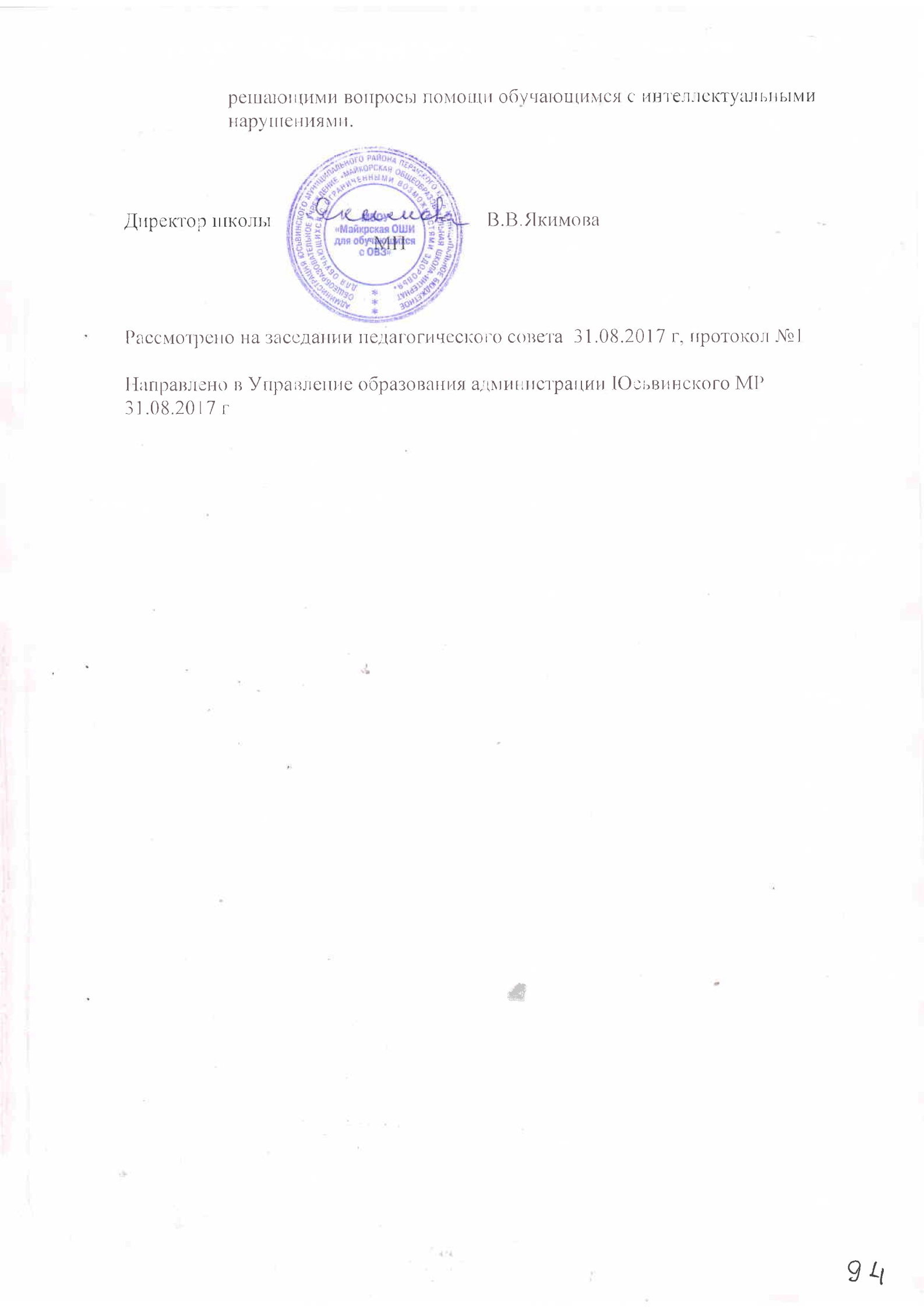 № п\пФактический адрес зданий и отдельно расположенных помещений Вид и назначение зданий и помещений их площадь (кв.м.)Кадастровый номер1Матросова 20Учебный корпус     105881-59-19/004/2006-2443Матросова 22-4Баня -прачечная                       70,981-59-19/004/2006-2434Матросова 20-9Столовая                 292,281-59-19/004/2006-2415Матросова 20-3Учебно – производственный цех 134,881-59-19/010/2006-1347Октябрьская 3Интернат276,6 59-59-19/014/2010-1898Соликамская 46Интернат 154,359-59-19/014/2010-190 от 29.04.2010Всего (кв.м.)1986,8 N 
п/пПомещения для
медицинского 
обслуживания 
  и питания       Адрес      
(местоположение)
   помещений    
  с указанием   
    площади     
    (кв. м)      Номер записи  
 регистрации   
   в Едином    
государственном
реестре права  
на недвижимое  
  имущество    
и сделок с ним  1     2             3               8       1. Помещения для
медицинского 
обслуживания 
обучающихся, 
воспитанников
и работников 619184, Пермский край, Юсьвинский район, п. Майкор, ул.Матросова 20Свидетельство о государственной регистрации права на праве оперативного управления 59БГ №654074 от23.11.2012гМедицинский кабинет-18,6м2 619184, Пермский край, Юсьвинский район, п. Майкор, ул.Матросова 20Свидетельство о государственной регистрации права на праве оперативного управления 59БГ №654074 от23.11.2012гПроцедурный кабинет-15 м2619184, Пермский край, Юсьвинский район, п. Майкор, ул.Матросова 20Свидетельство о государственной регистрации права на праве оперативного управления 59БГ №654074 от23.11.2012г2. Помещения для
питания      
обучающихся, 
воспитанников
и работников 619184, Пермский край, Юсьвинский район, п. Майкор, ул.Матросова 20/9Свидетельство о государственной регистрации права на праве оперативного управления 59БГ №654068 от23.11.2012гОбеденный зал  – 99,7 м2619184, Пермский край, Юсьвинский район, п. Майкор, ул.Матросова 20/9Свидетельство о государственной регистрации права на праве оперативного управления 59БГ №654068 от23.11.2012гПищеблок – 42,2м2619184, Пермский край, Юсьвинский район, п. Майкор, ул.Матросова 20/9Свидетельство о государственной регистрации права на праве оперативного управления 59БГ №654068 от23.11.2012г N  
п/п Уровень, ступень, вид 
   образовательной    
 программы (основная/ 
   дополнительная),   
     направление      
     подготовки,      
    специальность,    
      профессия,      
наименование предмета,
дисциплины (модуля) в 
соответствии с учебным
        планом           Наименование    
   оборудованных   
учебных кабинетов, 
     объектов      
  для проведения   
   практических    
 занятий, объектов 
    физической     
 культуры и спорта 
    с перечнем     
     основного     
   оборудования     1            2                    3          1. Ступень образования:Образовательная программа классов (групп) для умственно-отсталых детей (IQ 20-49 по МКБ-10) (программа «Особый ребенок»                 Комплект оборудования для учебной зоныКомплект оборудования для игровой зоны1.1Начальная школа 4клКомплект ученической мебели (стол + стул) 8Стол учительский-1Стул учительский-1Доска аудиторная -1Шкаф для пособий (полуоткрытый) -1Раковина -1Осветитель для доски – 1Компьютер-11.2Начальная школа 3клКомплект ученической мебели (стол +  стул)- 8Стол учительский- 1Стул учительский -1Доска аудиторная -1Шкаф для пособий (полуоткрытый) -1Шифоньер  -1 Осветитель для доски – 1Раковина -1Компьютер-11.3Начальная школа 2клКомплект ученической мебели (стол + стул) -10Стол учительский-1Стул учительский-1Доска аудиторная -1Осветитель для доски - 1Шкаф для пособий (полуоткрытый) -1Раковина -1Шифоньер-11.4 Начальная школа 1клКомплект ученической мебели (стол + стул) -5Стол учительский-1Стул учительский-1Доска аудиторная -1Осветитель для доски - 1Шкаф для пособий (полуоткрытый) -1Раковина -1Шифоньер-11.5Кабинет чтения и письма Стол учительский – 1Стул учительский -1Столы ученические – 6скамья ученические -6Доска аудиторная -1Шкаф  книжный–2Осветитель для доски - 11.6Кабинет труда (швейное дело)Стол 1Стол для раскроя 1Стул 1Раковина 1Кресло 1Парта 4Гладильная доска 1Машинка швейная электрическая 4С ручным приводом 1Утюг 1Доска 2Манекен 11.7Кабинет математики Комплект ученической мебели– 6Стол учительский -1 Стул учительский -1Доска аудиторная -1Шкаф– 2Осветитель для доски - 11.8Кабинет психологаДиван 2Кресло 2Стол 1Стул 1шкаф 1Магнитофон 11.9Кабинет труда  (столярное дело)Верстак 8Стол 4Табурет 8Стул 1Шкаф 2Сверлильный станок 1Токарный станок 1Эл.рубанок 1Ножовка 9Рубанок 14Молоток 10Коловорот 6Напильник 9Рашпиль 10 Набор стамесок 1Стамеска 12Станок деревообрабатывающий 112 столярных верстаков; стусло STAYER «PROFI» угловое металлическое поворотное, с пилой, 550мм-2шт.; струбцина STAYER F- образная, 80х300мм-6шт.; набор электроинструмента №2; аккумуляторная дрель - шуроповерт ЗДА-18-Ли-К-2шт.; электрический лобзик-2шт.; комплект станков для деревообработки №1; настольный сверлильный станок; токарный деревообрабатывающий станок; станок для фигурного фрезерования «Дупликарвер 2»; инструментальный набор №2; комплект наглядных пособий по предмету столярное дело №2; учебный альбом по технологии обработки древесины:  «Технология обработки древесины»; учебный альбом по декоративно- прикладному творчеству резьба по дереву, выпиливание, выжигание «Декоративно – прикладное творчество. Резьба по дереву, выпиливание, выжигание»; учебный альбом по декоративно- прикладному творчеству создание изделий из древесины и металлов: ««Декоративно – прикладное творчество. Создание изделий из древесины и металлов»; демонстрационная панель для информации о технике безопасности на уроках труда в образовательных учреждениях: Стенд-уголок «Техника безопасности на уроках труда»-2шт.; набор образцов древесных растений для демонстрации Коллекция «Древесные растения и их распространение» (демонстрационная);  раздаточный набор образцов древесных растений: Коллекция «Древесные растения и их распространение» (раздаточная)-6шт.1.1Кабинет труда (столярное дело) Полуфуганок 3Рубанок 24Ножовка 19Линейка мет. 8Эл.лобзик 1Эл. фрезерная машина 1Станок фуговальный 1Токарный станок по дереву 2Заточный станок 1Дрель эл. 1логопедияШкаф 2Логопедический трнажер 3Игры,пособияСтол 1Стол для комп 1Столы учен 3Стулья учен 6Кубики Зайцева1.1Кабинет СБОДоска ученическая – 1Раковина для мытья посуды -1Шкаф полуоткрытый - 1Стол обеденный – 1Комплект ученической мебели (стол+2 стула)- 8Стол учительский – 1Стул учительский – 1Комплект кухонной мебели из 6 предметовЭлектроплита – 1Чайник — 1Блендер 1Кухонный комбайн 1Микроволновка 1Холодильник11.1Кабинет физической культуры (Спортзал)Канат для лазания и перетягивания  – 1Скамейка гимнастическая  – 3Козел гимнастический – 1Мостик гимнастический – 1Мат гимнастический 5Кольцо б/б 450д – 2Сетка волейбольная 1Щит баскет-2Кубы 6Шв.лесенка 4 секцииСтол теннис 1Коврики гимн 14Гимн.дуги 6Бревно 1Стойк =планка для прыжков 1Лыжи 32Лыж.ботинки 29Гимн.палка10Лыж.палки25Эспандер2Гиря2Обруч 19Бадминтон 2Гантели 11Гранаты 2Мячи гимн 15Диск для мет 1Мяч вол 10Мяч баскет 7Мяч футб 3Трненажер  степ –ап  1Секундомер 1Велотренажер 1Учебный годЧисленностьКол-во сменКол-во класс-комплектовДети-инвалиды2014-20157919292015-2016107110332016-201710511035УчебныйгодОпекаемыеСиротыИз непол.семейИз малообесп.семейИз многодетн.семейКол-восемей «гр.риска»Кол-восемейСОПНа учете ПДН2014-2015122031104682015-2016101932112652016-201714223612696I ступеньII ступень1 А кл. – 11 Б кл.-15 кл. – 12 А кл. – 12 Б кл. -16 А кл. – 16 Б кл. -13 А кл. – 13 Б кл. -17 А кл. – 17 Б кл. -14 А кл. – 14 Б кл. -18 кл. – 19 А кл. – 19 Б кл. -1 Всего: 8 кл Всего 8 кл.учебный годкол-во  обучающихсякол-во детей - инвалидов2012-2013г.62122013-2014г.56152014-2015г.79292015-2016г.107332016-2017г.10535патология2013-2014г.2014-2015г.2015-2016г.2016-2017г.нервной системы6464глаз65-1органов дыхания1812104органов пищеварения22--крови-2--мочеполовой системы21-1травмы-271уха32--нарушение обмена веществ1---инфекционные и паразитарные заболевания11--педикулез----чесотка6---до 30летот 30-40летот 40-55 летболее 55лет24125высшая категория1 категория2 категориясоответствиенет категории 23педагога3-13%5-22%013-57%2-8%Высшее образованиеВысшее образованиеСреднее специальное образованиеСреднее специальное образование23педагоганепедагогическоепедагогическоенепедагогическоепедагогическое23педагога010-43%013-57%До 3 лет4-15 лет16-25летБолее 25 лет23 педагога22613по уровню повышения квалификации  -прошедшие краткосрочные курсы  (менее 72часов) в 2016-17 уч. году   7 чел. -прошедшие  через другие формы повышения квалификации в 2016-17 уч. году   (курсовая переподготовка)5 чел.-прошедшие курсы КПК (72 часа и более) за последние 3 года 30 чел.класс2015-2016г.2015-2016г.2015-2016г.2015-2016г.2016-2017г.2016-2017г.2016-2017г.2016-2017г.2015-16г/2016-17г2015-16г/2016-17гкласс«5»«4»«3»«2»«5»«4»«3»«2»Качество знанийуспеваемость1----------2-231-72-33,4//7883,4//10033211-31172//6086//804-5--1512100//67100//78классКол-во обучающихсяХорошо читают Низкий темп134004гогом32963 355-499-класс2015-2016г.2015-2016г.2015-2016г.2015-2016г.2016-2017г.2016-2017г.2016-2017г.2016-2017г.2015-16г/2016-17г2015-16г/2016-17гкласс«5»«4»«3»«2»«5»«4»«3»«2»Качество знанийуспеваемость 1----------2-12-242133,3//67100//893-332-31142//6084//804133-16-257//78100//782014-2015г2014-2015г2015-2016г.2015-2016г.2016-2017г.2016-2017г.математикаКач-во/усп-тьрусскийКач-во/усп-тьматематикаКач-во/усп-тьрусскийКач-во/усп-тьматематикаКач-во/усп-тьрусскийКач-во/усп-тьнач зв.75,6 / 92,364 / 9344 / 94,758,4 / 9068/8268/862016-2017г.Iчет.IIчет.IIIчет.IVчет.кач-во//усп-стьза годшвейное  дело(4 ученицы)«5»1-25%2-50%00100%//100%швейное  дело(4 ученицы)«4»3-75%04-100%4-100%100%//100%швейное  дело(4 ученицы)«3»02-50%00100%//100%швейное  дело(4 ученицы)«2»0000100%//100%столярное дело(5 учеников)«5»001-20%0100%/100%столярное дело(5 учеников)«4»5-100%5-100%4-80%4-100%100%/100%столярное дело(5 учеников)«3»0000100%/100%столярное дело(5 учеников)«2»0000100%/100%4 кладминистративный срез ЗУН (28.04.17г)административный срез ЗУН (28.04.17г)административный срез ЗУН (28.04.17г)административный срез ЗУН (28.04.17г)кач-во//усп-стьконтрольная работа за год (май 2017г)контрольная работа за год (май 2017г)контрольная работа за год (май 2017г)контрольная работа за год (май 2017г)кач-во//усп-сть4 кл«5»«4»«3»«2»кач-во//усп-сть«5»«4»«3»«2»кач-во//усп-стьматематика00810% /89%160278%//78%русский063067% /100%151267%//78%Класс2015-2016г2015-2016г2016-2017г2016-2017гКлассКлассный руководительКол-во хорошистов,% качестваКлассный руководительКол-во хорошистов,% качества1кл3клТюнева С.А-5 учеников -71%Шатрова О.С-3 ученика -60%2клШатрова О.С 2уч-33,7%Якимова Н.С.2уч-22%4клШатрова О.С3уч.-50%Тюнева С.А6уч.-67%Класс2015-2016г2015-2016г2016-2017г2016-2017гКлассКлассный руководительКол-во хорошистов,% качестваКлассный руководительКол-во хорошистов,% качества5Боталова Т.В4уч-66,7%Давыдова Т.А.2уч-29%6Мальцева В.Л.0%Боталова Т.В0%7Кылосова П.В.2уч-33,7%Мальцева В.Л.0%8Смирнова О.Н1уч-16,7%Кылосова П.В.1уч-17%9Кылосова А.И0%Смирнова О.Н2уч-25%класс2015-2016г.2015-2016г.2015-2016г.2015-2016г.2016-2017г.2016-2017г.2016-2017г.2016-2017г.2015-16г/2016-17г2015-16г/2016-17гкласс«5»«4»«3»«2»«5»«4»«3»«2»Качество знанийуспеваемость5-2211312 40/57 80/726-223-33-28/5056,4/1007-231-23234/2885/7281122-14133/1766,6/83911311133 33/25     83/62,5      класс2015-2016г.2015-2016г.2015-2016г.2015-2016г.2016-2017г.2016-2017г.2016-2017г.2016-2017г.2015-16г/2016-17г2015-16г/2016-17г«5»«4»«3»«2»«5»«4»«3»«2»Качество знанийуспеваемость 5-41-151- 80/86 100/10061321-7-- 43/100 72/1007222--331 67/43100/868123-24-- 60/100 100/1009-33-152- 50/75      100/100     2014-2015г2014-2015г2015-2016г2015-2016г2016-2017г2016-2017гматематикаКач-во/усп-тьрусскийКач-во/усп-тьматематикаКач-во/усп-тьрусскийКач-во/усп-тьматематикаКач-во/усп-тьрусскийКач-во/усп-тьст звено 5-9 кл.54,6%/  81%37%/  66,2%60/  94,333,7/  74,355/9733/772016-2017г.Iчет.IIчет.IIIчет.IVчет.кач-во//усп-стьза годшвейное  дело, домоводство(2 ученицы)«5»1-50%1-50%1-50%1-50%100%//100%швейное  дело, домоводство(2 ученицы)«4»1-50%1-50%1-50%1-50%100%//100%швейное  дело, домоводство(2 ученицы)«3»0000100%//100%швейное  дело, домоводство(2 ученицы)«2»0000100%//100%столярное дело(6 учеников)«5»01-17%1-17%1-17%100%/100%столярное дело(6 учеников)«4»6-100%5-83%5-83%5-83%100%/100%столярное дело(6 учеников)«3»0000100%/100%столярное дело(6 учеников)«2»0000100%/100%Выпускники ОШИ для обучающихся с ОВЗ13Всего на конец учебного года 13Из них допущено к итоговой аттестации10Прошли итоговую аттестацию и получилисвидетельство об обучении лиц, обучавшихся по адаптированным программам10Усвоили программу «Особый ребенок» для детей с умеренной и тяжелой умственной отсталостью и получилисвидетельство об обучении лиц, обучавшихся по адаптированным программам 3 Учебный годКол-во учениковКачествоуспеваемость2014-2015 уч.г.955,5%100%2015-2016 уч.г.771,4%100%2016-2017уч.г.10100%100%Ф.И.О.Наименование УровеньРезультатыКандаурова О.В.Участие в конкурсе на лучшую разработку занятия или урока с экологической направленностьюрайонныйДиплом, 2 место, 17.05.2017 г.Кандаурова О.В.Участие в Краевой конференции по теме: «Родительское образование как основа детского и семейного благополучия»КрайСертификат участника,2017 г.Кандаурова О.В.Участие в межмуниципальном открытом семинаре – практикуме на тему «Социализация детей с ОВЗ через практико- ориентированную деятельность»округСертификат, 28.02.2017г.Кандаурова О.В.Участие в районном конкурсе «Учитель года 2017»районГрамота, 2 место, февраль 2017г. Благодарность главы администрации района,февраль 2017г.Кандаурова О.В.Проведение открытого  внеклассного занятия  в рамках межмуниципальног семинара – практикума на тему «Деятельностный подход в обучении как средство социализации личности на этапе введения ФГОС»округСертификат, 14.12.16Смирнова О.Н.Участие в межмуниципальном открытом семинаре – практикуме на тему «Социализация детей с ОВЗ через практико- ориентированную деятельность»округСертификат, 28.02.2017г.Смирнова О.Н.Проведение открытого  урока изо в рамках межмуниципальног семинара – практикума на тему «Деятельностный подход в обучении как средство социализации личности на этапе введения ФГОС»округСертификат, 14.12.16Смирнова О.Н.конкурсе профессионального мастерства педагогов, работающих с детьми с ОВЗ, «С любовью к детям»крайСертификатСмирнова О.Н.Участие в краевом семинаре «Технологии и методики работы с детьми с ОВЗ» Край сертификатСмирнова О.Н.Участие в краевом семинаре «Современные подходы в организации образовательного процесса в соответствии с требованиями ФГОС образования обучающихся с умственной отсталостью»крайсертификатБоталова Т.В.Публикация учебно – методического материала «Здоровым быть здорово»всероссийскийСвидетельство о публикации, 19.01. 2017Боталова Т.В.Конкурс «Независимая оценка уровня предметной квалификации: учитель физической культуры»всероссийскийДиплом, 1 место, 11.01.2017Боталова Т.В.Конкурс «Профессиональные компетенции учителя физической культуры»всероссийскийДиплом, 1 место, январь 2017г.Боталова Т.В.Конкурс « Оценка уровня квалификации педагогических работников: учитель физической культуры»всероссийскийДиплом ,1 место, январь 2017Боталова Т.В.Участие в краевом семинаре «Современные подходы в организации образовательного процесса в соответствии с требованиями ФГОС образования обучающихся с умственной отсталостью»краевойСертификат слушателя,19.05.2017г.Боталова Т.В.Проведение открытого  внеклассного занятия  по физкультуре в рамках межмуниципального семинара – практикума на тему «Деятельностный подход в обучении как средство социализации личности на этапе введения ФГОС»округСертификат, 14.12.16Боталова Т.В.Участие  в краевом форуме «Воспитательный и социализирующий потенциал современного образования»крайСертификат, 25.08.2016г.Боталова Т.В.Взаимодействие с Коми-Пермяцким  отделением ПРО ООО «ВДПО» и подготовка команды для участия межмуниципальном туристическом слёте «Компас» среди образ. учреждений для обучающихся с ОВЗокругБлагодарность,27.11.2016г.Швецова Е.А.Участие в конкурсе «Инфоурок», тестирование «Нормативно-правовые аспекты в сфере образования»всероссийскийДиплом II степени, 15.02.2017г.Швецова Е.А.Участие в конкурсе на лучшую разработку занятия или урока с экологической направленностьюрайонныйСертификат,17.05.2017 г.Швецова Е.А.Участие в краевом проектном семинаре «Разработка адаптированных программ в соответствиис требованиями ФГОС НОО обучающихся с ОВЗ»крайСертификат, 10.10.2016Швецова Е.А.конкурс на лучшую экологическую разработкурайонучастиеДавыдова Т.А.Выступление на августовской конференции руководящих и педагогических работников по теме: «Из опыта участия в конкурсе «Учитель года»»районСертификат участия, август 2016г.Давыдова Т.А.Проведение открытого урока чтения и развития речи в рамках межмуниципальног семинара – практикума на тему «Деятельностный подход в обучении как средство социализации личности на этапе введения ФГОС»округСертификат, 14.12.16Давыдова Т.А.Участие в краевом конкурсе «Педагогическое содружество»КраевойСертификат участника, 25.04. 2017г.Давыдова Т.А.доклад из опыта работы на краевом форуме «Воспитательный и социализирующий потенцтал современного образования»крайсертификатДавыдова Т.А.Член жюри муниципального этапа Всероссийского конкурса пед. мастерства «Учитель года 2017»районСертификат,февраль 2017г.Мальцева В.Л.Участие в краевом конкурсе «Педагогическое сотрудничество»КраевойСертификат участника, 25.04. 2017г.Мальцева В.Л.Участие в Краевой конференции по теме: «Родительское образование как основа детского и семейного благополучия»КрайСертификат участника,2017 г.Мальцева В.Л. Участие в районном конкурсе «Учитель года 2017»районБлагодарность, февраль 2017Мальцева В.Л.Участие в межмуниципальном открытом семинаре – практикуме на тему «Социализация детей с ОВЗ через практико- ориентированную деятельность» Округ  сертификатМальцева В.Л.Участие в краевом семинаре «Технологии и методики работы с детьми с ОВЗ» Край сертификатЯкимов Е.В.Участие в межмуниципальном открытом семинаре – практикуме на тему «Социализация детей с ОВЗ через практико- ориентированную деятельность»  округСертификат Якимов Е.В.Участие в семинаре «Коррекционно – развивающее обучение – главное условие подготовки учащихся коррекционной школы к труду» округСертификат Якимов Е.В.Участие в  районной сельхозяйственной ярмарке с.ЮсьварайонБлагодарностьЯкимов Е.В.Участие в краевом семинаре «Современные подходы в организации образовательного процесса в соответствии с требованиями ФГОС образования обучающихся с умственной отсталостью»крайСертификат Якимов Д.С.Участие в межмуниципальном открытом семинаре – практикуме на тему «Социализация детей с ОВЗ через практико- ориентированную деятельность» округ Сертификат Кылосова П.В.Участие в семинаре «Коррекционно – развивающее обучение – главное условие подготовки учащихся коррекционной школы к труду» округ сертификат Кылосова П.В.Участие в  районной сельхозяйственной ярмарке с.Юсьва районБлагодарность Кылосова П.В.участие в семинаре  «Изготовление поясов-покромок»округсертификат участника Кылосова П.В.конкурс «Лучшие идеи, методики, современные технологии, педагогические находки- все для эффективной работы»общероссийскийдиплом III степени Кылосова П.В.«круглый стол! КРО- главное условие подготовки учащихся с ОВЗ к труду»округсертификат   Шатрова О.С.Участие в краевом семинаре «Современные подходы в организации образовательного процесса в соответствии с требованиями ФГОС образования обучающихся с умственной отсталостью» крайСертификат Шатрова О.С.Проведение открытого урока математики в рамках межмуниципальног семинара – практикума на тему «Деятельностный подход в обучении как средство социализации личности на этапе введения ФГОС»  округСертификат Шатрова О.С.Участие в краевом семинаре «Технологии и методики работы с детьми с ОВЗ» край сертификат Шатрова О.С.конкурс «Педагогическое содружество»крайучастие Шатрова О.С.конкурс на лучшую экологическую разработкурайон1 место Тюнёва С.А.Проведение открытого урока чтения и развития речи в рамках межмуниципальног семинара – практикума на тему «Деятельностный подход в обучении как средство социализации личности на этапе введения ФГОС» округСертификат Тюнёва С.А.конкурс «Педагогическое содружество»край2 место Тюнёва С.А.конкурс на лучшую экологическую разработкурайонучастие Тюнёва С.А.интернет –конкурс «Мое образование»всеросийский1 место Пикулева Л.ИУчастие в краевом семинаре «Технологии и методики работы с детьми с ОВЗ» край сертификат Пикулева Л.Иконкурс «Педагогическое содружество»крайучастие Якимова Н.С.Участие в краевом семинаре «Технологии и методики работы с детьми с ОВЗ» край сертификат Смирнова Э.Ф.Участие в краевом семинаре «Технологии и методики работы с детьми с ОВЗ» край сертификатФ.И.О.Наименование Уровеньрезультат  Смирнова О.НБоталова Т.В.Давыдова Т.А.Кылосова П.В.Якина Н.В.Песенный конкурс  к году экологииРайонучастиеВилесова Е.А.Шатрова  О.С.Тюнева С.А.Боталова Т.В.Калина  В.И.Пикулева Л.И.Интеллектуальные игрыПоселение2 местоЯкимов Д.С.Онькова О.ВКылосова А.И.Кривощекова Н.ЗВеревкин К.С.Сдача норм ГТОРайонучастие Смирнова О.Н.Смирнова Э.фТюнева С.АУжегова Н.АЯкимова Н.СБоталова Т.В.Давыдова Т.АКалина В.ИКылосова А.И.Якимова В.ВПикулева Л.И.Кылосова П.ВМальцева В.Л.Дерябина Л.И.Выставка «Число 8 не простое»поселениеучастие Пикулева Л.И.Боталова Т.В.Шашки, шахматы, настольный теннисПоселение2 место Якина Н.В.Давыдова Т.АБоталова Т.В.Угадай мелодиюПоселение1 местоСмирнова О.НСмирнова ЭФ.Якина Н.А.Тюнева С.А.Шатрова О.С.Кылосова П.В.Боталова Т.В.Давыдова Т.А.Конкурс «Салют Победы»Поселение 1 местоПедагоги и сотрудники школы«Вальс победы»поселениеучастиеПедагоги школыВ рамках праздования дня поселка «Флешмоб»поселениеучастиеЯкимов Е.В.Якимов Д.СВ рамках праздования дня поселка, конкурс «деревянных фигур»поселениеучастие2015-2016г2016-2017гродители систематически получают информацию100%100%удовлетворенность родителей составила89%95%удовлетворенность работой по адаптации детей к режиму школы7774удовлетворенность воспитанием и обучением в школе составила6183ребенок идет в школу с радостью4848пожелания родителейвсе устраиваетчтоб все осталось без изменений в обучении и воспитании ребенкаПЕДАГОГИЧЕСКИЕМЕДИЦИНСКИЕ РАБОТНИКИПЕДАГОГИЧЕСКИЕМЕДИЦИНСКИЕ РАБОТНИКИПЕДАГОГИЧЕСКИЕМЕДИЦИНСКИЕ РАБОТНИКИПЕДАГОГИЧЕСКИЕМЕДИЦИНСКИЕ РАБОТНИКИПЕДАГОГИЧЕСКИЕМЕДИЦИНСКИЕ РАБОТНИКИПЕДАГОГИЧЕСКИЕМЕДИЦИНСКИЕ РАБОТНИКИПЕДАГОГИЧЕСКИЕМЕДИЦИНСКИЕ РАБОТНИКИкоррекционная работакоррекционная работакоррекционная работакоррекционная работакоррекционная работаУчащиеся и их родителиУчащиеся и их родителиУчащиеся и их родителиУчащиеся и их родителиУчащиеся и их родителиПМПкПМПкОхрана здоровьяОхрана здоровьяОхрана здоровьяОхрана здоровьяЛогопедическая  СлужбаПсихологическая службаПсихологическая службаПсихологическая службаЛечебно-профилактическая работа Лечебно-профилактическая работа МедицинскаяслужбаМедицинскаяслужба123а3б45а7бИтогоI тип речевого дефекта-неосложненный1. Системное недоразвитие речи2.Нарушение чтения и письма, обусловленное системным недоразвитием речи11II тип речевого дефекта-осложненный1.Системное недоразвитие речи с преимущественным недоразвитием фонематических процессов112. Системное недоразвитие речи с преимущественным недоразвитием фонетико-фонематической стороны речи1123.Нарушение чтения и письма, обусловленное системным недоразвитием речи, с преимущественным недоразвитием фонематических процессов114. Нарушение чтения и письма, обусловленное системным недоразвитием речи, с преимущественным недоразвитием фонетико-фонематической стороны речи1112III тип речевого дефекта-сложный1.Грубое системное недоразвитие речи с выраженной речевой патологиейалалиядизартрия1111132. Нарушение чтения и письма, обусловленное грубым  системным недоразвитием речи и выраженной речевой патологиейалалиязаиканиедизартрия1111112Речевое развитиеКоличество учащихся, посещающих занятияЗначительно улучшилосьНезначительно улучшилосьДинамика отсутствует 1а класс211-2а класс311-3а класс412-3б класс (ГУО)2-2-4а класс 1-1-5а класс2-2-7б класс (ГУО)1--1Принято в 2016/17уч. г.Обучалось в 2016/17 уч. г.Выпущено в 2017г.Оставлено на 2017/118 уч. г.I тип речевого дефектаНарушение чтения и письма, обусловленное системным  недоразвитием речи111-II тип речевого дефекта1.Системное недоразвитие речи с преимущественным недоразвитием фонематических процессов111-2. Системное недоразвитие речи с преимущественным недоразвитием фонетико-фонематической стороны речи22113.Нарушение чтения и письма, обусловленное системным недоразвитием речи, с преимущественным недоразвитием фонематических процессов11-14. Нарушение чтения и письма, обусловленное системным недоразвитием речи, с преимущественным недоразвитием фонетико-фонематической стороны речи2211III тип речевого дефекта1.Грубое системное недоразвитие речи с выраженной речевой патологией44-42. Нарушение чтения и письма, обусловленное грубым  системным недоразвитием речи и выраженной речевой патологией4413Итого:15155102015-2016 уч.г.2015-2016 уч.г.2015-2016 уч.г.2016-2017 уч.г.2016-2017 уч.г.2016-2017 уч.г.2016-2017 уч.г.2016-2017 уч.г. «Группа риска»ПДНСОП, КДН«Зона риска»«Группа риска»«Группа риска»ПДНСОП, КДНКоличественный состав детей в школеНачало года – 79 чел.;Конец года – 107 чел.Начало года – 79 чел.;Конец года – 107 чел.Начало года – 79 чел.;Конец года – 107 чел.Начало года - 98 чел.;Конец года – 105 чел.Начало года - 98 чел.;Конец года – 105 чел.Начало года - 98 чел.;Конец года – 105 чел.Начало года - 98 чел.;Конец года – 105 чел.Начало года - 98 чел.;Конец года – 105 чел.состоят на учете в начале года43631229поставлено на учет в течение уч. г.04146551снято с учета в течение уч.г.41101111выпускники 9 класса, состоящие на учете24000000Количество  учеников, состоящих на учете в  конце уч.г., без учета выпускников026766692012-20132013-20142014-20152015-20162016-2017миопия1216211816сколиоз12-115нарушение осанки-4565плоскостопие12744задержка роста106-43избыток веса52-53№ п/п Соревнование, уровень Обучающиеся, педагогиРезультат 1.24сентября  “Кросс нации-2016»Район Баяндин  Петр  9 Б кл.Педагог: Боталова Т.В. II место2.Осенний кроссШкольный уровень Девочки 7-9 кл.Меркушева Мария   9 АКузнецова Кристина  7 АДавыдова Лариса  7 А Мальчики 8-9кл.Баяндин Петр   9 Б Тарасов Вячеслав 8 АСтариков Валентин 9 АМальчики 5-7кл.Якимов Николай 7 АКарлагин Кирилл  6 АБакиров Руслан  5 АПедагог: Боталова Т.В.I местоII местоIII местоI местоII местоIII местоI местоII местоIII место3.«Не старейте душой». Районный конкурс  детского творчестваКостюкевич Денис 1А классПлешкова Олеся 3А  классПедагог: Шатрова О.С.Подъянова Анжелика 4А кл.Боталов Кирилл 4 А кл.Педагог: Тюнева С.А.Сабайтис Александр 5А кл.Стариков Валентин 9А кл.Сыкулев Александр 5 Акл.Швецова Надежда 5 Акл.Педагог: Смирнова О.Н.Сертификат  за участиеСертификат  за участиеСертификаты  за участиеII место4.Выставка поделок из природного материала «Праздник урожая»Школьный уровень 1-3кл., 2кл, 4 кл.,5 кл.,7кл, 8 кл, 3Б,4Б,7 Б, 9 Б кл.Группы «Лучики», «Дружные ребята», «Созвездие», «Дружба»Дипломы за участиеСладкие призы5.Соревнование на «Самый  классный класс»Школьный уровень 4А  классПедагог: Тюнева С.А.5 А классПедагог: Давыдова Т.А.вымпелы6.«Самый  здоровый класс»Школьный  уровень 2 АклассПедагог: Якимова Н.С.5А класс Педагог: Давыдова Т.А.вымпелы7. МежмуниципальныйТуристический слет  «Компас»На базе «Кувинская ОШИ для обучающихся с ОВЗ»Педагог: Боталова Т.В.Команда обучающихся из 4 человек III место8.Краевой творческий конкурс «Птичий домик».ГКБУК «Коми-Пермяцкий этнокультурный центр»Педагог: ДавыдоваТ.А.Бакиров  Руслан  5А  кл.Зиатдинов Максим 5А кл.Сабайтис Александр 5А кл.Педагог: Пикулева Л.И.Бочков Илиан 4Б кл.Шитов Александр9Б кл.Диплом  победителя, денежная премияСертификатыучастниковСертификаты участников 9.«Разноцветная спартакиада»Школьный уровень Педагог: Боталова Т.В.9Акласс5 Акласс6А классI местоII местоIII место10.Краевой дистационный конкурс «Новогодний фейерверк»Номинация рисунок «Новогодние чудеса»Педагог: Тюнева С.А.Подъянова Анжелика 4Акл.Карлагина Анна 4А кл.Ефремов Артем 4 Акл.Боталов Кирилл 4Акл.Ужегов Сергей  4 Акл.Ощепкова Ксения  4А кл.Сертификаты за участие 11.Конкурс Новогодних стенгазетШкольный уровень Педагог: Шатрова О.С.1-3 классыПедагог: Кылосова П.В.8А класс I местоI место№ п/п Соревнование, уровень Обучающиеся, педагогиРезультат 1.«Первенство района по шашкам и шахматам среди школьников»Педагог: Боталова Т.В.Тарасов Валентин  7 Б кл.I местоСреди 5-9кл2.Смотр строя и песниШкольный уровеньГр «Дружба»(воспитатели :Якимов Д.С., Кривощекова Т.И.)Гр «Созвездие»(воспитатели: Якимова В.А.,Ведерникова Е.В.)Гр «Лучики» (воспитатели:Смирнова Э.Ф., Чазова А.А.)Гр. «Дружные ребята»(воспитатели: НакиповаК.А., Тарыца С.А.)I местоII местоIII местоДиплом за участие3.Шашечный  турнир Школьный уровеньПедагог: Боталова Т.В.Среди  юношей:Харин Данил 7АТарасов Валентин 7 БТарасов Вячеслав  8 АСреди девушек:
Кузнецова Кристина 7 А
Якимова Снежана  6 АЗубова Анастасия  9 АI местоII местоIII местоI местоII местоIII место4.Районный конкурс чтецов  «Литературный калейдоскоп»Педагог: Давыдова Т.А.среди 5-6 кл – Симанов Дмитрий, Бакиров Руслан7-8 кл.- Кузнецова Кристина9-11 кл – Боталов ИгорьСертификаты за участие 5.Школьный уровень 
ПионерболБаскетболПедагог: Боталова Т.В.Среди  5-7 кл6 А класс
Среди 8-9 кл9 А классI местоI место6.Межмуниципальнаяинтеллектуально-познавательная игра «Сто к одному» Педагог: Якимова В.А.Воспитанники 5,6 кл Зиатдинов Максим  5А кл.Архипов Андрей    5 А кл.Бакиров Руслан  5 А кл.III местоIII местоIII местоIII место7.Межмуниципальный конкурс детского художественного творчества «Безопасность глазами детей» 125-летию со Дня образования ВДПО и 90-летию ГоспожнадзораПедагог: Чазова А.А.(гр. «Лучики») воспитанники:Ощепкова КсенияЛунегов ПавелМачнева СофияПодъянова АнжеликаПедагог: Шатрова О.С.Плешкова Олеся 3 АСоколовский Дмитрий 3АПедагог: Накипова К.А.(гр «Дружные ребята»)Кузнецова КристинаПедагог: Кылосова П.В.Учащиеся 8 А класса Кузнецова Кристина 7 АЗубова Анастасия 9 АОщепкова Ксения  4 АПедагог: Тюнева С.А. Ощепкова Ксения  4 А кл.Боталов Кирилл  4 А кл.Подъянова Анжелика 4 А кл.Педагог: Якимова Н.С.Учащиеся 2 А кл.Педагог: Пикулева Л.И.Бочков Илиан 4 Б кл.Шитов Александр 9 Б кл.I местоII местоIII местоIII местоII местоСертификат за участие Сертификат за участие I местоI местоII местоСертификат за участие Сертификат за участие Сертификаты за участие Сертификаты за участие 8.Краевая конференция ученических проектов  и проектно-исследовательских работ для обучающихся с ОВЗ «Старт в жизнь»Педагог: Якимова В.А.Боталов Игорь  9А кл.Стариков Валентин 9 А кл.Сертификаты за участие9.Неделя трудового обученияВыставка «Рукам работа  – душе праздник»Воспитатели: Чазова А.А., Смирнова Э.Ф.Гр. «Лучики»1-3кл, 2 кл.,4 кл.,7 кл.,9 кл.,2Б кл.,3Б кл.,4 Б кл.Акция «День пятерок»2А  класс- педагог Якимова Н.С.4 А класс- педагог Тюнева С.А.5 А класс- педагог Давыдова Т.А.Конкурс на лучший скворечник «Не оставим  без дворца , ни синицу, ни скворца»Харин Д . 7 Акл.Якимов Н. 7А кл.Тарасов В. класс  7 Б кл.Конкурс на лучшие рукавицыЗубова А. 9  Акл.Кузнецова К. 7 А кл.Якимова С. 6 А кл.Конкурс информационных листов «Польза овощей и фруктов для организма»Давыдова Л. 7 Акл.Кузнецова К. 7А кл.Мелюхина Т. 7 А кл.I место Сертификаты за активное участиеI место I местоII местоIII местоI местоII местоIII местоI местоII местоIII место10.Районный  детский конкурс художественной самодеятельности «Калейдоскоп созвездий» Педагог : Кылосова П.В.Зубова А.  9 А  кл.Номинация «Декоративно-прикладное творчество»Педагог: Тюнева С.А.Ефремов А. 4  А кл.Диплом Сертификат за участие11.Районный конкурс  чтецов «Капели звонкие стихов»Педагог: Тюнева С.А.Боталов К. 4 А  кл.Педагог : Шатрова О.С.Новожилов  Г. 3 А  кл.II местоСертификат за участие12.Межмуниципальный конкурс детских коллективов «Звездочки Пармы»Педагог: Смирнова О.Н.Номинация «С песней весело шагать»Ощепкова К. 4 А  кл.Вокально-инструментальная группа «Веселые нотки» Педагог: Смирнова Э.Ф.Танцевальная группа  «Подснежник»Педагог: Шатрова О.С.Номинация  «Стихи»Новожилов Г. 3  А кл.Грамоты  за I местоI местоI местоI место13. Поселение. Майкорская сельская библиотека. Викторина «Люби и знай свой край»Педагог: Швецова Е.А.Симанов Д. 6 А кл.Карлагин К. 6 А кл.Бакиров Р.  5А кл. Диплом I степениДиплом II степениДиплом III степени14. V Межпоселенческий  фестиваль  патриотического творчества «Салют Победы»Педагог: Давыдова Т.А.Симанов Д.  6 А кл.Бакиров Р.  5 А кл.Номинация«Художественное слово»Педагог: Смирнова Э.Ф.Танцевальная группа  «Подснежник»Педагог: Шатрова О.С.Новожилов Г. 3А  кл.Номинация «Художественное слово»Педагог: Тюнева С.А.Ощепкова К.  4 А кл. Номинация «Художественное слово»Диплом участникаСпец – приз организатора фестиваляДиплом участникаДиплом участника15.Районный конкурс детского творчества «День Победы глазами детей»Педагог: Давыдова Т.А.Номинация «Стихотворение собственного сочинения»Бакиров Р. 5 А кл Симанов Д. 6 А кл.Сертификат участника Диплом за III место 16.Конкурс чтецов  «Этих дней не смолкнет слава» Школьный уровень Педагог: Кылосова П.В.Тарасов В. 8 А кл.Педагог: Шатрова О.С.Новожилов Г. 3 Акл.Плешкова О. 3 А кл.Педагог: Смирнова О.Н.Гордеев А. 9 А кл.I местоI местоI местоI место17.Фестиваль – конкурс детского творчества «Зажигаем звездочки»Учредитель фестиваля – Администрация  Майкорского сельского поселения (заочный тур)Педагог: Смирнова О.Н.Номинация «Сольное вокальное исполнительство. Эстрадный вокал»Ощепкова К.  4 А  кл.Номинация «Инструментальный жанр»Вокально-инструментальная группа «Веселые нотки» Педагог: Смирнова Э.Ф.Номинация «Хореография»Танцевальная группа «Подснежник»Педагог: Шатрова О.С.Номинация «Художественное слово»Новожилов Г. 3 А классПедагог : Тюнева С.А.Номинация «Художественное слово»Боталов К. 4 А кл.Педагог: Давыдова Т.А.Номинация «Художественное слово»Бакиров Р. 5 А кл.Диплом победителя Диплом победителяДиплом победителяДиплом победителяДиплом участникаДиплом участникаФ.И.О. воспитателейгруппы «Я, мое здоровье и моя безопасность»«Я, мое здоровье и моя безопасность»«Я личность.Я гражданин»«Я личность.Я гражданин»«Я социум.Я экономика»«Я социум.Я экономика»«Я и экология»«Я и экология»« Я в миретворчества иэстетики»« Я в миретворчества иэстетики»Ф.И.О. воспитателейгруппы I пол.II пол.I пол.IIпол.I пол.II пол.I пол.II пол.I пол.IIпол.Якимова В.А.Ведерникова Е.В. «Созвездие»среднеезвено (мальчики)66,7%70%59,6%63,8%63,7%69%62,6%71%65,9%72%Кривощекова Т.И.Якимов Д.С. гр. «Дружба»старшеезвено 65,4%70%61%69%62%68,9%66,9%68%60,4%65%среднее звено 54,6%65%56%66%53%62%59%74%63,7%71%Чазова А.А.Смирнова Э.Ф.   группа «Лучики» младшее звено33,6%54,3%34,6%57%47%60%33,7%54,8%41%60,4%старшее звено61,1%69,4%57,5%67,5%54%75%63,8%72,2%62,5%62,5%Тарыца С.А.Накипова К.А.группа«Дружные ребята»младшее звено28,9%46,4%33,2%50%27,1%39,6%27,1%40,6%24,3%38,5%среднее звено45%58,3%44,3%53%45,8%57,6%50%64,8%44,6%66,7%4бкл3бкл1акл2акл2акл3акл3акл4акл4акл5акл5акл6акл6акл7акл7акл7бк8акл9акл7бкл2016-17г3,53,22,92,93,13,13,23,23,23,23,63,63,43,43,83,13,73,43,1всего3,33,33,33,33,33,33,33,33,33,33,33,33,33,33,33,33,33,33,32012-2013г.2013-2014г.2014-2015г.2015-2016г.2016-2017г.уровень воспитанности3,13,13,13,23,3№Показатели Единица измеренияАнализ показателей1Образовательная деятельность1,1Общая численность учащихся103На начало 2016-2017 учебного года - 98 человек. На конец учебного года: 105.1.2.Численность учащихся по образовательной программе начального общего образования55 человекНа начало 2016-2017 учебного года - 54 человек. На конец учебного года: 55.1.3.Численность учащихся по образовательной программе основного общего образования50 человекНа начало 2016-2017 учебного года - 44 человек. На конец учебного года: 50.1.4Численность/удельный вес численности учащихся, успевающих на "4" и "5" по результатам промежуточной аттестации, в общей численности учащихся19человек/18%Положительная динамика учебно – воспитательного процесса за три года наблюдается в увеличении: количества обучающихся, имеющих хорошее поведение 1.5.Численность/удельный вес численности выпускников 9 класса, получивших неудовлетворительные результаты на итоговой аттестации по трудовому обучению , в общей численности выпускников 9 класса0 человек/ 0 %Нет выпускников 9 класса, получивших неудовлетворительные результаты итоговой аттестации1.6Численность/удельный вес численности выпускников 9 класса, не получивших аттестаты об основном общем образовании, в общей численности выпускников 9 класса0 человек/ 0%Нет выпускников 9 класса, не получивших свидетельства об основном общем образовании.881.7Численность/удельный вес численности учащихся, принявших участие в различных олимпиадах, смотрах, конкурсах, в общей численности учащихся79 чел/75%Участие на школьном, районном, краевом, российском и международном уровнях1.8.Численность/удельный вес численности учащихся - победителей и призеров олимпиад, смотров, конкурсов, в общей численности учащихся, в том числе:85 чел/ 82%Победители на районном, краевом, российском и международном уровнях1.8.1Районного уровня31чел/30%Объединения дополнительного образования: «Бисер-ОК», «Маленькие мастера», «Занимательная древесина», Работы детей выполненные под руководством классных руководителей и воспитателей, учителей ритмики и музыки1.8.2Окружного уровня36чел/35%Объединения дополнительного образования: «Бисер-ОК», «Маленькие мастера», «Занимательная древесина», Работы детей выполненные под руководством классных руководителей и воспитателей, учителей ритмики и музыки1.8.3Краевого уровня8чел/8%Объединения дополнительного образования: «Бисер-ОК»Работы детей выполненные под руководством классных руководителей,  учителей трудового обучения1.8.4Федерального уровня6чел/6%Работы детей выполненные под руководством классных руководителей1.8.5Международного уровня4чел/ 4%Работы детей выполненные под руководством учителей трудового обучения1.9Общая численность педагогических работников, в том числе:281.10Численность/удельный вес численности педагогических работников, имеющих высшее образование, в общей численности педагогических работников13чел/46%1.11Численность/удельный вес численности педагогических работников, имеющих высшее образование педагогической направленности (профиля), в общей численности педагогических работников13чел/46%891.12Численность/удельный вес численности педагогических работников, имеющих среднее профессиональное образование, в общей численности педагогических работников15чел/54%1.13Численность/удельный вес численности педагогических работников, имеющих среднее профессиональное образование педагогической направленности (профиля), в общей численности педагогических работников 14чел/50%1.14Численность/удельный вес численности педагогических работников, которым по результатам аттестации присвоена квалификационная категория, в общей численности педагогических работников, в том числе:9чел/32%По сравнению с 2015-2016 уч. годом увеличилось количество педагогов, имеющих 1 и высшую категорию1.14.1Высшая4чел/14%1.14.2Первая5чел/18%1.15Численность/удельный вес численности педагогических работников в общей численности педагогических работников, педагогический стаж работы которых составляет:1.15.1До 5 лет5чел/18%Увеличилось количество вновь прибывших работников, начинающих свой педагогический стаж1.15.2От 5 до 30 лет17чел/61%1.15.3Свыше 30 лет6чел/21%1.16Численность/удельный вес численности педагогических работников в общей численности педагогических работников в возрасте до 30 лет3чел/11%1.17Численность/удельный вес численности педагогических работников в общей численности педагогических работников в возрасте от 30 до 55 лет19чел/68%Школа имеет стабильный коллектив, в котором большое количество педагогов - стажистов.1.18Численность/удельный вес численности педагогических работников в общей численности педагогических работников в возрасте от 55 лет6чел/21%901.19Численность/удельный вес численности педагогических  и административно – хозяйственных работников, прошедших за последние 5 лет повышение квалификации/профессиональную переподготовку по профилю педагогической деятельности  или иной осуществляемой в образовательной организации деятельности, в общей численности педагогических и административно- хозяйственных работников30/100%11/39%Все педагогические и административно – хозяйственные работники прошли за последние 5 лет повышение квалификации/профессиональную переподготовку по профилю педагогической деятельности или иной осуществляемой в образовательной организации деятельностиПереподготовку  продолжают проходить 5 педагогов/18% 2Инфраструктура2.1Количество экземпляров учебной и учебно- методической литературы из общего количества единиц хранения библиотечного фонда, состоящих на учете, в расчете на одного учащегося13,5едОбучающие обеспечены 100% учебной и учебно-методической литературой2.2Наличие в образовательной организации системы электронного документооборотада/нетВ организации существует электронный документооборот2.3Наличие читального зала библиотеки, в том числе:да/нетВ библиотеке организации имеется читальный зал2.3.1С обеспечением возможности работы на стационарных компьютерах или использовании переносных компьютеров да/нетЧитальный зал библиотеки обеспечен возможностью работы на стационарных компьютерах или использовании переносных компьютеров2.3.2Оснащенного средствами сканирования да/нетСредствами сканирования читальный зал библиотеки обеспечен2.3.4С выходом в Интернет с компьютеров, расположенных в помещении библиотекида/нетВыходом в Интернет читальный зал библиотеки обеспечен2.3.5С контролируемой распечаткой бумажных материаловда/нетВозможность распечатки бумажных материалов в библиотеке имеется2.4Общая площадь помещений, в которых осуществляется образовательная деятельность, в расчете на одного учащегося19.3 кв.м.Площадь помещений, в которых осуществляется образовательная  деятельность, позволяет вести образовательный процесс в соответствии с нормативными требованиями